						Załącznik Nr 1 do Zarządzenia Wójta Gminy Dolice Nr 51/08/11 z dnia 29.08.12011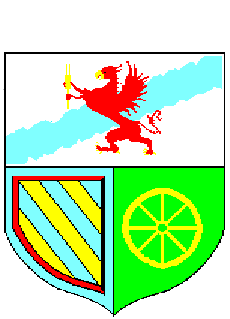 SPRAWOZDANIEz wykonania budżetuGminy Doliceza I półrocze2011 rok  Spis  treści:Wykonanie Uchwały Budżetu Gminy Dolice na dzień  30.06.2011 r.Dochody Budżetu Gminy Dolice na dzień 30.06.2011 r…………………..Załącznik Nr 12.1.podział wpływu dochodów na bieżące i majątkowe na dzień 30.06.2011 do załącznika Nr 12.2.procentowy udział uzyskanych dochodów w ogółem …..dodatek Nr 1 do Załącznika Nr 12.3.zaległości podatkowe i opłat lokalnych…………………dodatek Nr 3 do Załącznika Nr 12.4.skutki obniżenia górnych stawek podatku……………..dodatek nr 4 do Załącznika Nr 12.5.skutki udzielonych przez Gminę odroczeń, umorzeń i ulg…dodatek Nr 5 do Załącznika Nr 1Wydatki budżetu Gminy Dolice na dzień 30.06.2011 r. ………………..Załącznik Nr 23.1. wydatki budżetu gminy wg podziały bieżące i majątkowe…..dodatek nr 1 do załącznika Nr 23.2. wydatki budżetu gminy wg działu,rozdziału i paragrafu…..dodatek nr 1 do załącznika Nr 23.3 . oświata i źródło finansowania …………………..……….dodatek Nr 2 do Załącznika Nr 23.4. zadłużenie Gminy na dzień 30.06.2011 r. …………..……dodatek Nr 3 do Załącznika Nr 23.5. wskaźnik długu, wskaźnik rocznej spłaty zadłuż. do dochodu ..dodatek Nr 4 do Załącznika Nr 24. Przychody i rozchody budżetu Gminy na dzień 30.06.2011 r. ……………………Załącznik Nr 35. Dotacje podmiotowe …………………………………………………….Załącznik Nr 7 i 105.1. rozliczenie dotacji podmiotowych na dzień 30.06.2011 r. .dod. Nr 1 do Załącznika Nr 7,106. Dotacje podmiotowe dla jednostek spoza finansów publicznych  udzielone z budżetu Gminy na dzień 30.06.2011……….Załącznik Nr 87.dotacje celowe udzielone z budżetu Gminy na pomoc finansową innym jednostkom samorządu terytorialnego na dzień 30.06.2011r.8.Dotacje celowe udzielone z budżetu Gminy na zadania własne gminy realizowane przez podmioty nienależące do sektora finansów publicznych na dzień 30.06.20119. Dochody i wydatki budżetu Gminy Dolice związane z realizacją zadań z zakresu administracji    Rządowej i innych zadań zleconych odrębnymi ustawami ………………….Załącznik Nr 1110.Plan przychodów i wydatków środków finansowych pochodzących z tytułu kar i grzywien    związanych z ochroną środowiska na dzień 30.06.2011r.11.Informacja o wpłatach za wydane koncesje na sprzedaż alkoholu12. Zakładowy Fundusz Świadczeń Socjalnych12.1. pracownicy oświaty   12.2 pracownicy pozostali13. Depozyty12.  Wykonanie uchwały budżetowej na dzień 30.06.2011 r.2…………………………………………………………………………….Załącznik Nr 1DOCHODY   BUDŻETU  GMINY   DOLICE na dzień 30.06. 2011 r.Dochody budżetu Gminy Dolice  na rok 20112.1.Podział wpływu dochodów na bieżące i majątkowe na dzień 30.06.2011r.Charakterystyka wpływu dochodów w 2011 r.Dział 010- ROLNICTWO I ŁOWIECTWO-dotacja na wypłatę akcyzy zawartej w cenie paliwa dla producentów   rolnych.Dział 700- GOSPODARKA MIESZKANIOWA- wpływy z użytkowania wieczystego, użytkowania  sieci gazowej, czynszu i windykacji z   zaległości z czynszu, sprzedaży  działek wpływy zwiększonych odsetek od prowadzonej  windykacji z czynszu.Dział 710-DZIAŁALNOŚĆ USŁUGOWA -wpływy za kwatery na cmentarzach, wynajem kaplicy. Dział 750-ADMINISTRACJA PUBLICZNA -dotacja na zadania zlecone(urząd stanu cywilnego, ewidencja działalności gospodarczej , ewidencja ludności, wpływy z opłat za  legitymacje, usługi z ksera oraz  wpływy z refundacji Urzędu Pracy.Dział 751-URZĘDY NACZELNYCH ORGANÓW WŁADZY PAŃSTWOWEJ, KONTROLI I OCHRONY  PRAWA ORAZ SĄDOWNICTWA-dotacja na prowadzenie rejestru ewidencji ludności, dotacja na przeprowadzenie wyborów uzupełniających do Rady Gminy.Dział 756-DOCHODY OD OSÓB PRAWNYCH, OSÓB FIZYCZNYCH I OD INNYCH JEDNOSTEK NIEPOSIADAJĄCYCH OSOBOWOŚCI PRAWNEJ ORAZ WYDATKI ZWIĄZANE Z ICH POBOREM- wpływy z udziału podatku z działalności- karty podatkowe, podatki lokalne, podatek od czynności cywilno-prawnej, podatek od spadku i darowizn, opłat skarbowych, opłat za koncesje na sprzedaż alkoholu, wpływy z udziału w podatku od osób fizycznych, prawnych.Dział 758-RÓŻNE ROZLICZENIA- subwencje oświatowa, wyrównawcza, równoważąca, prowizja za terminową wpłatę podatku od osób fizycznych, odsetki od środków na rachunkach                bieżących i odsetek od lokowanych wolnych środków na rachunkach o podwyższonej stopie procentowej.Dział 801-OŚWIATA I WYCHOWANIE- zwrot za media przez nauczycieli zamieszkujących w lokalach budynków szkolnych,   zwrot za media w Gimnazjum użytkowane przez Osoby fizyczne, prowadzące działalność gospodarczą świadczących usług i w Gimnazjum(kuchnia, kiosk szkolny, solarium),wynajem autobusu oraz zwrot środków przez Urzędy Pracy dla  pracowników robót interwencyjnychDział 852-POMOC SPOŁECZNA- dotacja na zadania zlecone; wypłatę świadczeń rodzinnych, becikowe,  fundusz alimentacyjny, składki społeczne płacone za podopiecznych, wpływy od komornika ściągnięte zobowiązania wynikające z zaliczki alimentacyjnej oraz funduszu alimentacyjnego, dotacja na opłatę składki na fundusz zdrowia za podopiecznych, dotacje na wypłatę zasiłków stałych i celowych,  wpływy dotacji na zadania własne na utrzymanie Ośrodka Pomocy Społecznej i wypłatę dodatku 250 zł za miesiąc dla pracownika socjalnego, wpływy z Urzędu  Pracy dla zatrudnionych w ramach prac interwencyjnych, dotacja na dożywianie.  Dział 853-POZOSTAŁE ZADANIA W ZAKRESIE POLITYKI SPOŁECZNEJ- dotacja rozwojowa na prowadzenia Programu Operacyjnego Kapitał Ludzki przez GOPS oraz Urząd Gminy-                  Edukacja przedszkolna Gminy Dolice.Dział 854-EDUKACYJNA OPIEKA WYCHOWAWCZA-dotacja na wypłatę stypendia dla    uczniów, wyprawka szkolona.Dział 900-GOSPODARKA KOMUNALNA I OCHRONA ŚRODOWISKA- środki za energie w                 przepompowni w Warszynie, Płoszkowie,  wpływy za media w Ośrodku Zdrowia w Dolicach, wpływy z Urzędu Pracy na wypłatę wynagrodzenia pracowników interwencyjnych.Dział 921-KULTURA I OCHRONA DZIDZICTWA NARODOWEGO-  wpływy z Urzędu Pracy                 na wypłatę wynagrodzenia pracowników interwencyjnych, darowizny na organizację „Duży Piknik nad małą Iną”.2.2. ………………………………………..  Dodatek Nr 1 do    Załącznika Nr 1PROCENTOWY UDZIAŁ UZYSKANYCH  DOCHODÓW W OGÓŁEM BUDZETU GMIN2.3. ………………………………………………………………………………………..Dodatek Nr 3 do    Załącznika Nr 1ZALEGŁOŚCI  PODATKOWE I OPŁAT  LOKALNYCH na dzień 30.06.2011Zaległości  w płatnościach podatków i opłat lokalnych na dzień 30.06.2011 wynosi:-czynsze mieszkaniowe zaległości w płatnościach ma 29 najemców,-użytkowanie wieczyste 6- ech użytkowników,-podatek rolny osoby prawne  sztuk 5-podatek od nieruchomości osoby prawne sztuk 7,-podatek rolny i od nieruchomości  osoby fizyczne 889 osób,(w tym osoby zalegające z jedna rata)-podatek od środków transportowych osoby fizyczne 7 osób.Względem wyżej wymienionych osób prowadzone jest postępowanie upominawcze  a następnie windykacyjne.  2.4. ……………………………………………………………………………………..   Dodatek Nr 4 do    Załącznika Nr 1SKUTKI OBNIŻENIA GÓRNYCH STAWEK PODATKÓW na dzień 30.06. 2011 r.2.5. …………….……………………………………  Dodatek Nr 5 do    Załącznika Nr 1SKUTKI UDZIELONYCH PRZEZ GMINĘ ODROCZEŃ , UMORZEŃ i ULG…………………………………………………………………………….Załącznik Nr 2WYDATKI BUDŻETU GMINY W DOLICACH  na dzień 30.06. 2011 r.3.1…………………………………………………………..dodatek Nr 1 do Załącznika Nr2WYDATKI BUDŻETU GMINY W DOLICACH NA dzień 30.06.  2011 w podziale na wydatki bieżące i majątkoweInwestycje na terenie Gminy Dolice prowadzone są w każdym roku a wielkość ich wykonania zależy od posiadanych środków własnych jak i pozyskanych środków zewnętrznych dlatego też są inwestycje ,które oczekują na akceptacje przez władze samorządowe wojewódzkie a część jest wykonywana już jeżeli jest wiedza, iż na ich wykonanie nie pozyska się środki zewnętrzne . W roku 2011 wykonano lub rozpoczęto  roboty inwestycyjne:-wykonanie budynku wielorodzinnego w miejscowości Rzeplino, docelowo powstanie 22 mieszkań komunalnych(zakończenie w roku 2012)-zakończenie inwestycji-Orlik 2012 w miejscowości Rzeplino-zakończenie inwestycji- Etap-I Budowa sieci kanalizacji sanitarnej tłocznej między m. Żalęcino-Moskorzyn.-zakończenie inwestycji -Etap-II Budowa sieci kanalizacji sanitarnej tłocznej między m. Przewłoki-Strzebielewo,-zakończenie inwestycji -Etap-III Budowa kanalizacji sanitarnej tłocznej między m. Sądów-Dobropole Pyrzyckie oraz sieci kanalizacji sanitarnej grawitacyjnej w miejscowości Żalęcino-Przewłoki, Sądów.  - Budowa kanalizacji sanitarnej grawitacyjno-tłocznej z przykanalikami Cz. III między miejscowościami Krępcewo-Rzeplino –inwestycja w zakończeniu-zakończenie remontu świetlicy w m. Moskorzyn (niewygasajace wydatki roku 2010)-zakończenie remontu świetlicy w m. Krępcewo (niewygasające wydatki z roku 2010)Rozpoczęte roboty:-Część IV kanalizacja między m. Bralęcin -Rzeplino(z dofinansowaniem z UE)-wymiana dachu świetlicy w KrępcewieGmina przygotowuje do przetargu wykonanie:-remont odcinka drogi w miejscowości Płoszkowo,-remont odcinka sieci kanalizacyjnej na odcinku łączeniowym: Krępcewo-Rzeplino-Bralęcin,-wykonanie sieci wodociągowej między Morzyca-Kolin,Sieci kanalizacyjnej w miejscowości Żalęcino,Gmina wykonała bądź jest na etapie już zleconych do wykonania dokumentacji na:-placów zabaw w m. Krępcewo, Dobropole, Warszyn, Szemielino, Skrzany, Ziemomyśl A-dokumentację budowy świetlicy w Brzezinie-parking przy UG w Dolicach,-kapitalny remont kaplicy na cmentarzu komunalnym w Dolicach,Gmina przekazała do Urzędu marszałkowskiego dokumentację na dofinansowanie zadań:-budowa świetlicy w Przewłokach,-modernizacja świetlicy w Bralęcinie,Planowane  zadania inwestycyjne w roku 2011 oszacowano na kwotę:9.646.565 zł natomiast deficyt budżetowy na dzień 30.06.2011r.planowany   -9.848.702 zł  jak z powyższego wynika finansowanie wydatków inwestycyjnych planowano  pokryć z dochodów bieżących z wolnych środków z lat ubiegłych, pożyczki :2.000.000 zł oraz emisji obligacji 5.000.000zł .Wykonanie budżetu na dzień 30.06.2011 : inwestycje w kwocie:  2.939.977,76 zł, deficyt budżetu w wysokości -1.941.615,93 zł . Na dzień 30.06.2011 r. Gmina częściowo pobrała pożyczkę z Wojewódzkiego Funduszu Ochrony Środowiska i Gospodarki Wodnej w Szczecinie w kwocie…232.126,15 z  planowanej pożyczki  . Zadłużenie Gminy na dzień 30.06.2011wynosi --------------1.645.972,15 zł3.2.WYDATKI BUDŻETU GMINY W DOLICACH  na dzień 30.06.2011 r.Charakterystyka wydatków Gminy Dolice na dzień 30.06. 2011 r.Dział 010- ROLNICTWO I ŁOWIECTWO- wpłata 2% wpływów podatku rolnego na rzecz Izby  Rolniczej, wypłata podatku zawartego w cenie paliwa używanego do produkcji rolnej, koszty obsługi wypłat podatku akcyzowego zawartego w paliwie, Dział 600- TRANSPORT I ŁĄCZNOŚĆ- uzupełnienie nawierzchni dróg gminnych, dowóz żużla ,wyrównanie obrzeża chodnika w Rzeplinie ,Lipce, zakup tablic  informacyjnych, cięcie drzew przy drogach . Dział  700 - GOSPODARKA MIESZKANIOWA- przestawienie pieca w miejscowości Warszyn, opłaty za zajęcie pasa drogowego  przez wykonana kanalizacje, opłaty za wyrys map,  podział działek, operaty szacunkowe, wyceny nieruchomości podlegającej sprzedaży, usługi kominiarskie w mieszkaniach komunalnych(własność Gminy), opłaty notarialne za   nabycie-zbycie nieruchomości, opłaty za wodę i gaz mieszkań wolnych -mieszkania  komunalne.                   Trwa budowa  adaptacyjna budynku wielorodzinnego w miejscowości Rzeplino z                    przeznaczeniem na mieszkania komunalne.Dział 710- DZIAŁALNOŚĆ USŁUGOWA- wynagrodzenie za prace na cmentarzu w Rzeplinie,  wymiana zamka w bramce na cmentarzu w Dolicach, opata za energię, wodę –cmentarze  komunalne, usuwanie awarii wody na cmentarzu, wywóz odpadów z cmentarzy Dział 750- ADMINISTRACJA PUBLICZNA- wypłata wynagrodzenie pracowników wykonujących zadania zlecone , zakup materiałów oraz opłat za specjalistyczne programy komputerowe (do USC, ewidencja ludności, działalność gospodarcza).	Wypłat diet dla Radnych Rady Gminy za udział w sesjach oraz w pracach w Komisjach, opłata za szkolenie Radnych oraz zwrot kosztów dojazdu na szkolenia, zakup artykułów żywnościowych na sesje Rady Gminy.	Wypłata wynagrodzenia, dodatkowego wynagrodzenia rocznego i pochodne od wynagrodzeń. Zakup materiałów biurowych, środków czystości, druków, publikacji książkowych, zakup komputerów oraz części do komputerów, prenumeratę dzienników urzędowych, zakup mebli biurowych, zakup wody, kwiatów, wentylatorów, artykułów żywnościowych dla obsługi biura Wójta. Opłata za: energię, gaz, wodę, śmieci, badania lekarskie pracowników(badania okresowe), prowizje bankowe, nadzór informatyczny nad komputerami i programami działającymi w Urzędzie Gminy, opłaty za przesyłki pocztowe,, opłaty za posiadane programy komputerowe (SIGID), wyrób stempli, opłaty za porady prawne, ,opłata za program komputerowy prawny -LEX, opłata za utrzymanie strony BIP	Wynagrodzenie dla komisarza i biura spisowego oraz osób współpracujących przy spisie powszechnym, zakup materiałów biurowych.	Wykonanie reklamy -banera	Wypłata diet sołtysom za udział w sesjach Rady Gminy, zakup gablot dla sołectw, materiałów do zainstalowania tablic, prenumerata czasopism dla sołtysów, wyrób pieczątek oraz zakup stempli dla nowo wybranych sołtysów.Dział 751- URZĘDY NACZELNYCH ORGANÓW WŁADZY PAŃSTWOWEJ, KONTROLI I OCHRONY PRAWA ORAZ SĄDOWNICTWA- wypłata wynagrodzenia za prowadzenie bieżące listy                   wyborców Gminy Dolice.Wypłaty diety dla Gminnej Komisji Wyborczej oraz zakup materiałów na wybory uzupełniające do rady Gminy Dział 754- BEZPIECZEŃSTWO PUBLICZNE I OCHRONA PRZECIWPOŻAROWA- wypłata diet za udział w akcjach pożarniczych, wynagrodzenia i pochodne od wynagrodzeń pracowników OSP Dolice, Kolin. Zakup paliwa do samochodów pożarniczych, motopomp i pił motorowych, zakup opału do OSP Kolin, OSP Dolice. Zakup sprzętu- smok prądotwórczy, akumulatora,(OSP Dolice) , części do motopomp, węzy. Opłata za energię, woda,. Naprawa samochodu pożarniczego(mercedesa), wykonanie badań okresowych niezbędnych do ubezpieczenia a tym samym do uczestnictwa w akcjach bojowych. Wymiana gaśnic, wyrób stempli(zmiana zarządu w OSP Dolice) opłata za rozmowy telefoniczne, wypłata delegacji-na szkolenia (OSP Sadów), opłata polis ubezpieczeniowych w wariancie I i II.	Zakup kompasa i materiałów do prawidłowego funkcjonowania obrony cywilnej w Gminie Dolice	Zakup – piasku celem zabezpieczenia mienia przed powodzią (Kolin), zakup radiotelefonów.Dział 756- DOCHODY OD OSÓB PRAWNYCH, OD OSÓB FIZYCZNYCH  I OD INNYCH JEDNOSTEK NIEPOSIADAJĄCYCH OSOBOWOŚCI PRAWNEJ ORAZ WYDATKI ZWIĄZANE Z ICH POBOREM- wypłata prowizji-inkasa dla sołtysów ,koszty windykacyjne podatków lokalnychDział 757- OBSŁUGA DŁUGU PUBLICZNEGO- zapłata odsetek od pożyczek w WFOŚ i GWDział 758- RÓŻNE ROZLICZENIA- rezerwy: ogólna i celowe,Dział 801- OŚWIATA I WYCHOWANIE- dotacja dla Stowarzyszenia Rozwoju Wsi Strzebielewo   Przewłoki na funkcjonowanie szkoły Podstawowej w Strzebielewie,	Wynagrodzenie, dodatki wiejskie i mieszkaniowe oraz pochodne od wynagrodzeń nauczycieli zatrudnionych w Szkołach Podstawowych: SP Dolice, SP Dobropole, SP Sądów, SP Rzeplino, SP Żalęcino. Zakup środków czystości, materiały do prowadzenia lekcji(kreda i inne), odpisy na ZFŚS, delegacje, polisy ubezpieczeniowe.	Wynagrodzenie, dodatki wiejski i mieszkaniowy dla pracowników zatrudnionych w oddziałach przedszkolnych „O” funkcjonujących przy Szkołach Podstawowych. Dotacja do Miasta  Stargard Szczeciński oraz Gminy Stargard Szczeciński  zapłata za dzieci z Gminy Dolice uczęszczające do Przedszkoli w  Stargardzie Szczeciński  .Wynagrodzenie za sprzątanie w przedszkolach oraz pomoc księgową, zakup programu antywirusowego, opłata za bilety wstepu do teatru, wyjazd dzieci do Przelewic, teatru, opłata za badania lekarskie nowoprzyjętego pracownika, opłata za opiekę pielęgnacyjna dzieci w przedszkolach, . Zapłata za dojazd dzieci do teatru, Przelewic, Świerkocina. Opłata za rozmowy telefoniczne. Koszty te stanowią wkład własny gminy w funkcjonowanie przedszkoli na terenie Gminy Dolice wydatki bieżące na  funkcjonowanie szkół Podstawowych w Dolicach, Dobropolu Pyrzyckim, Sądowie, Rzeplinie i Żalęcinie, Wydatki bieżące klas „O” przy  Szkołach Podstawowych. Wydatkowanie środków jako udział Gminy w funkcjonowaniu  Przedszkoli przy Szkołach Podstawowych uruchomionych w ramach programu PO KL.Wynagrodzenie, dodatki wiejski, mieszkaniowy oraz pochodne od wynagrodzeń pracowników Publicznego Gimnazjum w Dolicach, odpisy na ZFŚS, delegacje, opłata za energię, gaz, wodę ścieki oraz zakup materiałów biurowych.     Dowóz dzieci w tym wynagrodzenie kierowców i pochodne od wynagrodzeń, zakup paliwa do autobusów, zakup rozrusznika, filtra, tarczek. Naprawa Gimbusa, MANA. Zapłata przewoznikom za dowóz dzieci do szkół, sfinansowanie dojazdu dzieci niepełnosprawnych do szkół specjalistycznych poza Gminę Dolice.  Opłata za rozmowy Tel. komórkowych, opłata ubezpieczenia samochodów. Odpis na ZFŚS.	Wynagrodzenie trzech pracowników obsługujących szkoły z terenu Gminy Dolice oraz pochodne od wynagrodzeń. Zakup mebli biurowych, telefonów, dyskietki -materiały biurowe, opłata za badania lekarskie, wyrób pieczątek, delegacje oraz opłaty za szkolenia.	Dopłaty dla nauczycieli chcących podnosić kwalifikacje zawodowe-studia podyplomowe, udział w kursach.	Odpis na ZFŚS emerytów i rencistów byłych nauczycieli.Dział 851 - OCHRONA ZDROWIA-zakup plakatów i banera  ostrzegających przed narkomaniąWynagrodzenie koordynatowa, komisji przeciwdziałania alkoholizmowi , wynagrodzenia dla psychologa pełniącego dyżury dla zainteresowanych, zakup działań w tym:  rytmika, pogadanek, prac z dziećmi. Doposażenie świetlic w zabawki i materiały do prac z dziećmi. Zakup gadżetów reklamujących przeciwdziałanie narkomanii i alkoholizmowi, organizacja hepeningów, festynów(Brzezina, Płoszkowo, Kolin, Pomietów,) zakup kamery , dofinansowanie wyjazdów na rekolekcje, dofinansowanie turnieju piłki ręcznej tj, UKS INA w Rzeplinie . Opłacenie wyjazdów dzieci na farmy-dziki zachód, spektakle teatralne, dofinansowanie do wydania płyt, sfinansowanie przedstawienia  o tematyce profilaktycznym. Opłata za czynsz-mieszkanie w Moskorzynie z przeznaczeniem na klub AA. , opłata za rozmowy telefoniczne w klubie w Moskorzynie(abonament) opłata ubezpieczeniaZakup aparatu do mierzenia cholesterolu z wykorzystaniem na imprezach okolicznościowych organizowanych w Gminie Dolice.Dział 852- POMOC SPOŁECZNA- liczba rodzin pobierających świadczenia rodzinne-769(1510 osób uprawnionych) , liczba rodzin pobierających Fundusz Alimentacyjny 86 ( 135 osób uprawnionych) , wypłata wynagrodzeń i pochodnych od wynagrodzeń osób (dwie osoby) obsługujące wypłatę  i ściąganie należności od dłużników alimentacyjnych, odpis na ZFŚS, koszty szkolenia .	Opłata składki zdrowotnej w związku z pobieraniem świadczenia pielęgnacyjnego – 45 osób oraz 49 osób objętych ubezpieczeniem zdrowotnym w związku z pobieraniem zasiłku stałego.	Z pomocy rzeczowej i finansowej objętych pomocą jest 187 rodzin.	Wypłatę dodatku mieszkaniowego otrzymują 74 rodziny.	Wypłatę zasiłku stałego otrzymuje 57 osób.	Wynagrodzenie , pochodne od wynagrodzeń pracowników gminnego Ośrodka Pomocy Społecznej w Dolicach, zakup materiałów biurowych, druków do wywiadów, usługi informatyczne, usługi prawnicze, delegacje , szkolenia oraz polisy ubezpieczeniowe.	Programem dożywiania objętych 414 rodzin (osób w rodzinie 1050) . Wypłata wynagrodzenia pracowników prac społecznie użytecznych -10 osób.  	Dział 853- POZOSTAŁE ZADANIA W ZAKRESIE POLITYKI SPOŁECZNEJ- opłata za zadania w ramach Programu Operacyjnego kapitał Ludzki prowadzonego przez Gminny Ośrodek Pomocy Społecznej w Dolicach. Prowadzenie przedszkoli przy szkołach Podstawowych  w Gminie DoliceDział 854- EDUKACYJNA OPIEKA WYCHOWAWCZA- wypłata stypendia  socjalne dla uczni z dofinansowaniem z dotacji od Wojewody zachodniopomorskiego. Oraz stypendia za szczególne osiągnięcia w nauce finansowane przez Rade Gminy w Dolicach. Dział 900- GOSPODARKA KOMUNALNA I OCHRONA ŚRODOWISKA-zapłata za energie –przepompownie w Trzebieniu, Rzeplinie,(Rzeplino obecnie przejęły Wodociągi zachodniopomorskie). Opłaty za zajęcie pasa drogowego w związku z rozbudową kanalizacji w Gminie Dolice. Zapłata za wywóz nieczystości z Żalęcina(zapłata za rok 2010). Wykonanie przyłącza energetycznego związanego z rozbudową kanalizacji tłocznej z przepompownią ścieków.    Rozpoczęcie inwestycji - Etap-I VBudowa sieci kanalizacji                                      sanitarnej grawitacyjno-tłocznej między m. Rzeplino-Bralęcin oraz kanalizacji grawitacyjnej w miejscowości Bralęcin i w części miejscowości Rzeplino wraz z zewnętrznymi instalacjami kanalizacji sanitarnej od pierwszych studzienek na działkach od budynku w m. Bralęcin i w części m. Rzeplino zwanej dalej robotami”Dobiega zakończenie budowy kanalizacji Krepcewo- Rzeplino.	Zapłata za odśnieżanie , wywóz odpadów komunalnych.	Zakup części wymiennych do kosy spalinowej -wykaszarki. 	Zapłata za wyłapywanie i kwarantannę psów bezpańskich zagrażających bezpieczeństwu mieszkańców Gminy Dolice .	Zapłata za oświetlenie ulic Gminy Dolice oraz konserwację lamp.	Wynagrodzenie i pochodne od wynagrodzeń kierowcy oraz pracowników robót interwencyjnych (4 osoby). Zakup łopat do odśnieżania, paliwa do samochodu, prądownicy, rękawic i kamizelek dla pracowników robót interwencyjnych. Opłata za energie gaz, wodę i ścieki budynku Gminnego Ośrodka Zdrowia (następnie zapłacone przez osoby wynajmujące na podstawie wystawionych przez Gminę faktur VAT).Opłata za telefon komórkowy, delegacje, polisy ubezpieczeniowe, odpisy na ZFŚS.Dział 921- KULTURA I OCHRONA DZIEDZICTWA NARODOWEGO-dotacje na funkcjonowanie  Gminnego Centrum Integracji i Profilaktyki Społecznej. Wydatki na utrzymanie  świetlic- Bralęcin, Morzyca, Kolin, Pomiotów  . Wypłaty  wynagrodzenia  i pochodne od wynagrodzeń zatrudnionych świetlicowych (roboty interwencyjne). Opłata energii, wody ścieki i wywóz odpadów komunalnych, zakup materiałów do prac z dziećmi, zakup środków czystości, badania okresowe pracowników, polisy ubezpieczeniowe .                  Dotacje dla Gminnej Biblioteki Publicznej w Dolicach i jej czterech filii. Środki na pokrycie wynagrodzenia pracowników i pochodne, energia, gaz, woda,ścieki .zakup nowych publikacji książkowych.	Wydatki z Funduszu Sołeckiego Sołectw Gminy Dolice-imprezy okolicznościowe, zakup kosiarek. Wydatkowane środki na imprezy okolicznościowe finansowane z Funduszu Sołeckiego (sołectwa zagwarantowały na bieżący rok) jak i poza funduszem sołeckim tj. dzień dziecka, Organizacja „Duży Piknik nad małą Iną” .Zakup wyposażenia świetli remontowanych tj. Krępcewo i Moskorzyn  z udziałem środków UE -zakończenie w 2011Dział 926- KULTURA FIZYCZNA I SPORT-dotacje dla Uczniowskiego Klubu Sportowego w Rzeplinie na organizację ogólnopolskiego Turnieju Piłki Ręcznej w ramach Funduszu Sołeckiego w Rzeplinie, zakup traktorka przez klub sportowy Jedność Przewłoki w ramach funduszu sołeckiego. Utrzymanie klubów sportowych: Unia Dolice; Gwiazda Żalęcino, Iskra Warszyn, Piast Kolin, Jedność Przewłoki, Uczniowski Klub Sportowy w  Rzeplinie, Imprezy masowe sportowe.                 Zakończenie  budowy boiska sportowego w ramach programu    Orlik-2012    PONIESIONE WYDATKI PRZEZ POSZCZEGÓLNE KLUBY SPORTOWE:     1/.   Imprezy masowe                    - 16.137,80( organizacja rozgrywek o puchar Wójta, zawody strzeleckie, zawody rybackie, turniej tenisa stołowego, zakup sprzętu na rozpoczęcie działalności Orlika w Rzeplinie, wyjazd dzieci do zakopanego, polisa ubezpieczeniowa      2/. „Gwiazda” Żalęcino                - 9.325,19—A klasa-zapłata za diety sędziowskie, koszenie i pranie stroi . zakup obuwia sportowego, spodenek, apteczki, rękawic, taśm, wapna,wody mineralnej, opłata za badania lekarskie, transport zawodników na rozgrywki, uprawnienia zawodników, delegacje i opłata polisy ubezpieczeniowej      3/. „Jedność” Przewłoki               - 13.626,75 -A klasa-zapłata za diety sędziowski, zakup obuwia, stri, piłek, paliwa do kosiarki, wody mineralnej, transport zawodników na rozgrywki ,opłata za badania lekarskie, uprawnienia zawodników, delegacje oraz opłata polisy ubezpieczeniowej.      4/.  ”Piast” Kolin                            -3.728,90---B  klasa-zapłata za diety sędziowskie, zakup farby, opłata za energie, badania lekarskie ,przewozy zawodników, opłata za uprawnienia zawodników, opłata polisy ubezpieczeniowej     5/.   „Unia” Dolice                           59.691,74—klasa okręgowa szczecińska-wynagrodzenie bezosobowe  trenera, rehabilitanta ,administratora,  zapłata za diety sędziowskie ,wynagrodzenie za dowóz dzieci na zajęcia sportowe. Zakup rękawic, opasek , stabilizatora, wody mineralnej, plastry, obuwia sportowego, , piłek, stołu rehabilitacyjnego, środków czystości, wody mineralnej, akumulatora, zraszacza, lodu. Opłata za badania lekarskie, opłata za turnieje, uprawnienia zawodników, wynajem boiska, opłata za usługę hotelarską (szkolenie zawodników), delegacje i opłata polisy ubezpieczeniowej.      6/.   „Iskra” Warszyn                     - 10.749,48  —A klasa-zapłata za diety sędziowskie, zakup obuwia, paliwa, stroi, wody mineralnej, opłata za badania lekarskie, uprawnienia zawodników, delegacje, polisy ubezpieczeniowej     7/.   „Ina” UKS Rzeplino               - 15.880,08—opłata diet sędziowskich, transport zawodników na turnieje do Zielonej Góry, szczecina, Mierzęcina opłata polisy ubezpieczeniowej.  3.3. …………………………………………………………………………….Dodatek Nr 2 do Załącznika Nr 2                                                                                                   OŚWIATA I ŻRÓDŁO FINANSOWANIA  Kwota 4.556.296,97 jest to suma wydatków na:Szkoły Podstawowe                                        -2.776.202,02   w tym: dotacja dla SP Strzebielewo        -   468.421,00Gimnazjum                                                      -1.115.098,73Dokształcanie i doskonalenie nauczycieli     -       7.601,02Odpis na ZFŚS- emeryci i renciści nauczyciele-42.310,66                         RAZEM                                 3.941.212,43Odziały przedszkolne-Klasy „0”                     -222.075,16Przedszkola      				    -   29.648,54 W tym:   Dotacja do przedszkoli       -     16.284,80Dowóz dzieci                                                   -  316.968,72Zespół obsługi ekonomiczno-administracji szkół-46.392,12    OSWIATA  OGÓŁEM                            4.556.296,973.4. ………………………………………………………………..  Dodatek Nr3 do  Załącznika Nr 2ZADŁUŻENIE GMINY NA DZIEŃ 30.06.2011 r.3.5. ……………………………………………………………….. Dodatek Nr 4 do  Załącznika Nr 2              WSKAZNIK DŁUGU, WSKAZNIK ROCZNEJ SPŁATY ZADŁUŻENIA DO DOCHODU4……………………………………………………………………………………… Załącznik Nr 3PRZYCHODY I ROZCHODY BUDŻETU GMINY W DOLICACH  na  dzień 30.06.2011roku    5………………………………………………………………………………………………  Załącznik Nr 6 				Dotacje podmiotowe udzielane z budżetu Gminy Dolice na dzień 30.06. 2011r.5.1 ………………………………………………………………………….		Dodatek Nr 2 do Załącznika Nr6	Rozliczenie dotacji podmiotowej dla Gminnej Biblioteki Publicznej w Dolicach na dzień 30.06.2011r.Gminna Biblioteka Publiczna posiada zobowiązania bieżące tj. ZUS , podatek PIT, w wysokości 5.007,34zł .Natomiast nie posiada zobowiązań wymagalnych.Rozliczenie dotacji podmiotowej dla Gminnego Centrum Integracji Społecznej i Profilaktyki w Dolicach  w Dolicach na dzień 30.06.2011r.Gminne Centrum Integracji Społecznej i Profilaktyki w Dolicach posiada na dzień 30.06.2011r zobowiązania w wysokości 4.487,66 zł. Natomiast nie posiada zobowiązań wymagalnych.6.1…………………………………………………………………………………..…….Dodatek Nr 1 do Załącznika Nr 10Dotacje podmiotowe dla jednostek spoza finansów publicznych udzielane z budżetu Gminy Dolice na dzień 30.06. 2011r.     Rozliczenie dotacji podmiotowych na dzień 30.06.2011 r.STOWARZYSZENIE ROZWOJU WSI PRZEWŁOKI I STRZEBIELEWOStowarzyszenie Rozwoju Wsi Strzebielewo i Przewłoki posiada na dzień 30.062011 zobowiązań bieżących(zapłata za ubezpieczenia społeczne) w kwocie 11.160,99zł. Natomiast nie posiada zobowiązań wymagalnych.  7…………………………………………………………………………………………………………….Załącznik Nr 7Dotacje celowe udzielone z budżetu Gminy na pomoc finansową innym jednostkom samorządu terytorialnego  na dzień 30.06. 2011r..						8. ………………………………………………………………………………………………………….. Załacznik Nr ..Dotacje celowe udzielone z budżetu Gminy  na zadania własne gminy realizowane przez podmioty nienależące do sektora finansów publicznych na dzień 30.06. 2011 9……………………………………………………………………………………………………………    Załącznik Nr 11Dochody i wydatki budżetu Gminy Dolice związane z realizacją zadań z zakresu administracji rządowej i innych zadań zleconych odrębnymi ustawami na dzień 30.06.2011r10………………Plan przychodów i wydatków Środków finansowych pochodzących z tytułu kar i grzywien związanych z ochrona środowiska w 2011 r.Uzyskane środki z kar i grzywien za korzystanie ze środowiska w całości wykorzystano na inwestycje budowa kanalizacji w Gminie Dolice.11/     Środki z wpłat za otrzymane koncesje na sprzedaż alkoholu na dzień 30.06.2011  zaplanowano w budżecie w kwocie 98.000,00 zł wykonano w kwocie 66.655,50 tj. 68,02%12/. ZAKŁADOWY FUNDUSZ ŚWIADCZEŃ SOCJALNYCH12.1/PRACOWNICY  OŚWIATY12.1.1/ZFŚS Publiczne Gimnazjum w Dolicach12.1.2/ZFŚS Szkoły Podstawowej w Żalęcinie12.1.3/ZFŚS Szkoły Podstawowej w Rzeplinie12.1.4/ZFŚS Szkoły Podstawowej w Sądowie12.1.5/ZFŚS Szkoły Podstawowej w Dolicach12.1.6/ZFŚS Szkoły Podstawowej w Dobropolu12.1.7/ZFŚS Gminnego Ośrodka Pomocy Społecznej w Dolicach12.2/ POZOSTALI PRACOWNICY13/.DEPOZYTYSporządzono dnia 29.08.2011 r.LpNazwaPlan na 2011 r.Wykonanie na dzień 30.06.2011 r.Procent wykonania123451DOCHODY BUDŻETU20.907.277,1111.598.387,4455,48%               Dochody bieżące20.606.751,1111.571.114,5456,15%              Dochody majątkowe300.526,0027.272,909,08%2WYDATKI BUDŻETU30.755.978,3713.540.003,3744,02%          Wydatki bieżące21.095.413,6510.600.025,6143,99%          Wydatki majątkowe9.660.564,722.939.977,7630,43%3NADWYŻKA/DEFICYT-9.848.701,26-1.941.615,9319,71%4PRZYCHODY I ROZCHODY                Przychody10.219.161,263.451.287,4133,77%                Rozchody370.460,0000%5Rezerwy 212.484,0000        Ogólna110.767,0000        Celowa101.717,0000 W tym:Zarządzanie kryzysowe101.717,00007Limity zobowiązań Spłatę wcześniej zaciągniętych pożyczek570.460,0000%8Dotacje:PodmiotoweW tym:Stowarzysz. Wsi Strzebielewo i Przewłoki484.107,00239.923,0049,56%Biblioteki181.715,00111.071,0061,12%Gminne Centrum Integracji Społ i Profilaktyki223.544,00130.452,0058,36%Dotacja do przedszkoli(Stargard szczeciński)30.000,0016.284,0054,28%CeloweDotacje celowe z budżetu jednostki samorządu terytorialnego, udzielone w trybie aet.221 ustawy, na finansowanie lub dofinansowanie zadań zleconych do realizacji organizacjom prowadzącym działalność pożytku publicznego(Dofinansowanie organizacji ogólnopolskiego Turnieju Piłki ręcznej w m. Rzeplino)2.000,002.000,00100%LpDziałNazwa podziałki klasyfikacjiPlan na 2011Wykonanie na dzień 30.06.2011 r.Procent wykonania1234561010ROLNICTWO I ŁOWIECTWO671953,11671953,11100,00%2600TRANSPORT I ŁĄCZNOŚĆ0258,260,00%3700GOSPODARKA MIESZKANIOWA513526131892,5525,68%4710DZIAŁALNOŚĆ USŁUGOWA700000,00%5750ADMINISTRACJA PUBLICZNA9915560874,3661,39%6751URZĘDY NACZELNYCH ORGANÓW WŁADZY PAŃSTWOWEJ, KONTROLI I OCHRONY PRAWA ORAZ SĄDOWNICTWA34542793,2280,87%7756DOCHODY OD OSÓB PRAWNYCH, OSÓB FIZYCZNYCH I OD INNYCH JEDNOSTEK NIEPOSIADAJĄCYCH OSOBOWOŚCI PRAWNEJ ORAZ WYDATKI ZWIĄZANE Z ICH POBOREM4949224,062411488,948,72%8758RÓŻNE ROZLICZENIA9436045,945447510,3657,73%10801OŚWIATA I WYCHOWANIE6993036987,3652,89%11852POMOC SPOŁECZNA43873082397995,6454,66%12853POZOSTAŁE ZADANIA W ZAKRESIE POLITYKI SPOŁECZNEJ590081261255,744,27%13854EDUKACYJNA OPIEKA WYCHOWAWCZA13947312023786,21%14900GOSPODARKA KOMUNALNA I OCHRONA ŚRODOWISKA2980436846,34123,63%15921KULTURA I OCHRONA DZIDZICTWA NARODOWEGO1032318294,64177,22%RAZEM20907277,1111598387,4455,48%Lp.DziałRozdziałParagrafżródła finansowaniaPlan na 2011 r.wykonanie na 30.06. 2011 r.Procent wykonania123456781010ROLNICTWO I ŁOWIECTWO671953,11671953,11100%01095Pozostała działalność671953,11671953,11100%2010dotacje celowe otrzymane z budżetu państwa na realizację zadań z zakresu administracji rządowej oraz innych zadań zleconych671953,11671953,11100%2600TRANSPORT I ŁĄCZNOŚĆ0258,260%60016Drogi publiczne gminne0258,260%0570Grzywny, mandaty i inne kary pieniężne od osób fizycznych0258,260%3700GOSPODARKA MIESZKANIOWA513526131892,5525,68%70005Gospodarka gruntami i nieruchomościami513526131892,5525,68%0470wpływy z opłat za zarząd, użytkowani wieczyste nieruchomości8000044374,2455,47%0750dochody najmu i dzierżawy składników majątkowych Skarbu Państwa, jednostek samorządu terytorialnego lub innych jednostek zaliczanych do sektora finansów publicznych oraz innych umów o podobnym charakterze130000105999,1781,54%0760wpływy z tytułu przekształcenia prawa użytkowania wieczystego w prawo własności nieruchomości526525,999,98%0870wpływy ze sprzedaży składników majątkowych300000267478,92%0920pozostałe odsetki3000682,1222,74%4710DZIAŁALNOŚĆ USŁUGOWA700000,00%71035Cmentarze700000,00%0830wpływy z usług700000,00%5750ADMINISTRACJA PUBLICZNA9915560874,3661,39%75011Urzędy Wojewódzkie8640046966,254,36%2010dotacje celowe otrzymane z budżetu państwa na realizację zadań z zakresu administracji rządowej oraz innych zadań zleconych861004696054,54%2360dochody jednostek samorządu terytorialnego związane z realizacją zadań z zakresu administracji rządowej oraz innych zadań zleconych ustawami3006,22,07%75023Urzędy Gmin22233376,16151,87%0690wpływy z różnych opłat123255207,32%0830wpływy z usług70034,074,87%0970wpływy z różnych dochodów14003087,09220,51%0690wpływy z różnych opłat3000452,7815,09%0830wpływy z usług2000312,8815,64%0970wpływy z różnych dochodów86809153,750,00%75056Spis powszechny i inne1053210532100,00%2010dotacje celowe otrzymane z budżetu państwa na realizację zadań z zakresu administracji rządowej oraz innych zadań zleconych1053210532100,00%6751URZĘDY NACZELNYCH ORGANÓW WŁADZY PAŃSTWOWEJ, KONTROLI I OCHRONY PRAWA ORAZ SĄDOWNICTWA132066050,00%75101Urzędy naczelnych organów władzy państwowej kontroli i ochrony prawa132066050,00%2010dotacje celowe otrzymane z budżetu państwa na realizację zadań z zakresu administracji rządowej oraz innych zadań zleconych132066050,00%75109wybory do rad gmin, rad powiatów i sejmików wojewódzkich, wybory wójtów, burmistrzów i prezydentów miast oraz referenda gminne, powiatowe i wojewódzkie21342133,2299,96%2010dotacje celowe otrzymane z budżetu państwa na realizację zadań z zakresu administracji rządowej oraz innych zadań zleconych21342133,2299,96%7756DOCHODY OD OSÓB PRAWNYCH, OSÓB FIZYCZNYCH I OD INNYCH JEDNOSTEK NIEPOSIADAJĄCYCH OSOBOWOŚCI PRAWNEJ ORAZ WYDATKI ZWIĄZANE Z ICH POBOREM4949224,12411488,948,72%75601Wpływy z podatku dochodowego od osób fizycznych5001194,1238,82%0350podatek od działalności gospodarczej osób fizycznych opłacany w formie karty podatkowej500700,10,00%0910odsetki od nieterminowych wpłat z tytułu podatków i opłat04940,00%75615Wpływy z podatku rolnego , podatku leśnego, podatku od czynności cywilnoprawnych, podatków i opłat lokalnych od osób prawnych i innych jednostek organizacyjnych 2136152947609,4544,36%0310podatek od nieruchomości938563488771,9552,08%0320podatek rolny110115340164636,48%0330podatek leśny813365372166,05%0340podatek od środków transportowych90002539,528,22%0500podatek od czynności cywilnoprawnych10000,00%0910odsetki od nieterminowych wpłat z tytułu podatków i opłat600093115,52%75616Wpływy z podatku rolnego, podatku leśnego, podatku od spadków i darowizn, podatku od czynności cywilnoprawnych oraz podatków i opłat lokalnych od osób fizycznych852748,06572393,5267,12%0310podatek od nieruchomości391924214578,6854,75%0320podatek rolny40949627532967,24%0330podatek leśny1100954,6386,78%0340podatek od środków transportowych2000011386,756,93%0360podatek od spadków i darowizn200012459622,95%0370opłata od posiadania psów3400150544,26%0500podatek od czynności cywilnoprawnych1990048355242,99%0910odsetki od nieterminowych wpłat z tytułu podatków i opłat4928,067825,51158,79%75618Wpływy z innych opłat stanowiących dochody jednostek samorządu terytorialnego na podstawie ustaw11900081089,3568,14%0410wpływy z opłaty skarbowej160001059366,21%0480wpływy z opłat za zezwolenia na sprzedaż alkoholu9800066655,568,02%0490wpływy z innych lokalnych opłat pobieranych przez jednostki samorządu terytorialnego na podstawie odrębnych ustaw0869,020,00%0690wpływy z różnych opłat500000,00%0970wpływy z różnych dochodów02971,830,00%75621Udziały gmin w podatkach stanowiących dochód budżetu państwa1840824809202,4843,96%0010podatek dochodowy od osób fizycznych1840824809202,4843,96%0020podatek dochodowy od osób prawnych980024777,48252,83%9758RÓŻNE ROZLICZENIA9436045,95447510,457,73%75801Część oświatowa subwencji ogólnej dla jednostek samorządu terytorialnego6196566381327261,54%2920subwencje ogólne budżetu państwa6196566381327261,54%75807Część wyrównawcza subwencji ogólnej gmin3153437157671650,00%2920subwencje ogólne budżetu państwa3153437157671650,00%75814Różne rozliczenia64067,9446536,3672,64%0920pozostałe odsetki4500028028,6562,29%0970wpływy z różnych dochodów1500939,7762,65%2990wpłata środków finansowych z niewykorzystanych w terminie wydatków, które nie wygasają z upływem roku budżetowego17567,9417567,94100,00%75831Część równoważąca subwencji ogólnej dla gmin219751098649,99%2920subwencje ogólne budżetu państwa219751098649,99%10801OŚWIATA I WYCHOWANIE6993036987,3652,89%80101Szkoły Podstawowe65007532,89115,89%0830wpływy z usług65007532,89115,89%80104Przedszkola22502250100,00%0960Otrzymane spadki, zapisy i darowizny w postaci pieniężnej22502250100,00%80110Gimnazja5000024855,0749,71%0830wpływy z usług5000024855,0749,71%80113Dowóz dzieci134304599,434,25%0830wpływy z usług9000171,841,91%0970wpływy z różnych dochodów44304427,5699,94%11852POMOC SPOŁECZNA43873082397995,654,66%85212Świadczenia rodzinne, świadczenia z funduszu alimentacyjnego  oraz składki na ubezpieczenia emerytalne i rentowe z ubezpieczenia społecznego34800001804193,851,84%2010dotacje celowe otrzymane z budżetu państwa na realizację zadań bieżących z zakresu administracji rządowej oraz innych zadań zleconych gminie(związkom gmin) ustawami3425000179441052,39%2360dochody jednostek samorządu terytorialnego związane z realizacją zadań z zakresu administracji rządowej oraz innych zadań zleconych ustawami550009783,8417,79%85213Składki na ubezpieczenie zdrowotne opłacane za osoby pobierające niektóre świadczenia z pomocy społecznej oraz niektóre świadczenia rodzinne418001893945,31%2010dotacje celowe otrzymane z budżetu państwa na realizację zadań bieżących z zakresu administracji rządowej oraz innych zadań zleconych gminie(związkom gmin) ustawami21800894341,02%2030dotacje celowe otrzymane z budżetu państwa na realizacje zadań bieżących gmin20000999649,98%85214Zasiłki i pomoc w naturze oraz składki na ubezpieczenia społeczne16200014097187,02%2030dotacje celowe otrzymane z budżetu państwa na realizacje zadań bieżących gmin16200014097187,02%85216zasiłki stałe17800010243457,55%2030dotacje celowe otrzymane z budżetu państwa na realizacje zadań bieżących gmin17800010243457,55%85219Ośrodki pomocy społecznej1660008299850,00%2030dotacje celowe otrzymane z budżetu państwa na realizacje zadań bieżących gmin1660008299850,00%85295Pozostała działalność359508248459,869,11%0970wpływy z różnych dochodów27004174,8154,62%2030dotacje celowe otrzymane z budżetu państwa na realizacje własnych zadań bieżących gmin(związków gmin)35680824428568,46%12853POZOSTAŁE ZADANIA W ZAKRESIE POLITYKI SPOŁECZNEJ590081261255,744,27%85395Pozostała działalność590081261255,744,27%2007dotacje celowe w ramach programów finansowanych z udziałem środków europejskich oraz środków, o których mowa w art..5 ust.1 pkt 3 oraz ust.3 pkt 5 i 6 ustawy, lub płatności w ramach budżetu środków europejskich560156247610,6144,20%2009dotacje celowe w ramach programów finansowanych z udziałem środków europejskich oraz środków, o których mowa w art..5 ust.1 pkt 3 oraz ust.3 pkt 5 i 6 ustawy, lub płatności w ramach budżetu środków europejskich2992513645,0945,60%13854EDUKACYJNA OPIEKA WYCHOWAWCZA13947312023786,21%85415Pomoc materialna dla uczniów13947312023786,21%2030dotacje celowe otrzymane z budżetu państwa na realizacje własnych  zadań bieżących gmin (związków gmin)13947312023786,21%14900GOSPODARKA KOMUNALNA I OCHRONA ŚRODOWISKA2980436846,34123,63%90001Gospodarka ściekowa i ochrona wód03233,850,00%0830wpływy z usług03233,850,00%90003Oczyszczanie miast i wsi012,10,00%0970wpływy z różnych dochodów012,10,00%90019Wpływy i wydatki związane z gromaDZENIEM ŚRODKÓW Z OPŁAT I KAR ZA KORZYSTANIE ZE ŚRODOWISKA1700418390,16108,15%0690wpływy z różnych opłat1700018377,63108,10%0910odsetki od nieterminowych wpłat z tytułu podatków i opłat412,53313,25%90095Pozostała działalność1280015210,23118,83%0830wpływy z usług1000011754,53117,55%0970wpływy z różnych dochodów28003455,70,00%15921KULTURA I OCHRONA DZIDZICTWA NARODOWEGO1032318294,64177,22%92109Pozostała działalność1032311594,64112,32%0830wpływy z usług523523100,00%0970wpływy z różnych dochodów980011071,64112,98%92195Pozostała działalność067000,00%0960Otrzymane spadki, zapisy i darowizny w postaci pieniężnej067000,00%RAZEM209072771159838755,48%Lp.Wpływ dochoduPlan na 2011 r.Wykonanie na dzień 30.06.2011r%wykonania1Dochody ogółem20.907.277,1111.598.387,4455,48%Bieżące20.606.675,1111.571.114,5456,15%Majątkowe300.526,0027.272,909,08%W tym:700-70005-0760526,00525,9099,98%700-70005-0870300.000,0026.747,008,92%Lp.Żródła dochoduPlan na 2011 r.Procentowy udział dochodów w dochodach ogółemWykonanie na  30.06.2011 r.Procentowy udział dochodów w dochodach ogółem1234561DOCHODY OGÓŁEM20.907.277,1111.598.387,442Subwencje9.371.978,0044,83%5.400.974,0046,57%w tym:Oświatowa6.196.566,0029,64%3.813.272,0032,88%3dotacje na zadania zlecone4.218.839,1120,18%2.535.591,3321,86%w tym:a)  urzędy wojewódzkie86.100,0046.960,00b) przeprowadzenie wyborów:-wyborów Wójtów i do Rad oraz aktualizacja spisów wyborców3.454,002.793,22c) pomoc społeczna3.446.800,0016,49%1.803.353,0015,55%w tym:-świadczenia rodzinne3.425.000,001.794.410,00-składka zdrowotna21.800,008.943,00d/dopłata do paliwa-producentom rolnym671.953,11671.953,11e/przeprowadzenie spisu powszechnego (GUS)10.532,0010.532,004dotacje na zadania własne1.022.281,004,89%700.921,006,04%w tym:b/pomoc społeczna882.808,00601.713,00w tym:-dofinansowanie utrzymania Ośrodka pomocy społecznej w tym dodatek 250,00 miesięcznie dla pracownika socjalnego166.000,0082.998,00-składka zdrowotna20.000,009.996,00-zasiłki i pomoc w naturze162.000,00162.000,00-dożywianie- program” gorący posiłek”356.808,00244.285,00-zasiłki stałe178.000,00102.434,00c/pomoc materialna dla uczniów-stypendia120.237,00120.237,00d/wyprawka szkolna19.236,0005Środki  na wypłatę wynagrodzenia zatrudnionych pracowników interwencyjnych, prac społecznie użytecznych21.130,000,10%26.216,790,23%Powiatowy Urząd Pracy(75023-097,80113-097,85295-097,90095-097,92109-097)21.130,0026.216,796środki własne5.648.396,0627,02%2.637.470,5222,74%w tym:a/Środki przekazane przez Ministerstwo Finansów1.831.024,00784.425,00-udział w podatku dochodowym od osób fizycznych1.831.024,00784.425,00b/wpływy z podatków i opłat lokalnych, opłaty produktowej513.526,00131.892,55w tym:-sprzedaż mienia300.000,0026.747,00-przekształcenie526,00525,90-najem dzierżawa130.000,0059.563,29-użytkowanie wieczyste i opłata za użytkowanie80.000,0044.374,24-pozostałe odsetki3.000,00682,12c/wpływy z podatku2.966.900,0614,19%1.459.188,9712,58%w tym:-podatek od nieruchomości1.330.487,00703.350,63-podatek rolny1.510.649,00676.975,00-podatek leśny82.436,0054.675,63-podatek od środków transportowych29.000,0013.926,20-odsetki 10.928,068.756,51-opłata za posiadanie psa3.400,001.505,00d/wpływy z usług-wynajem sal, zwrot za media, wynajem pojazdów (0830)83.723,0048.105,25e/darowizny- „Duży Piknik nad małą Iną”06.700,00f/środki przekazane przez Urzędy Skarbowew tym:32.300,0086.785,58-podatek od czynności cywilnoprawnych20.000,0048.355,00-podatek od działalności gospodarczej osób fizycznych opłacany w formie karty podatkowej500,00700,10-podatek od spadków i darowizn2.000,0012.459,00-podatek dochodowy od osób prawnych9.800,0024.777,48-odsetki od nieterminowych wpłat z tytułu podatków i opłat0494,00g/5% wpływów za informacje pesel300,006,20h/przekazanej przez komornika zaliczki alimentacyjnej-50% oraz fundusz Alim-20% ściągniętej od dłużnika(2360)55.000,009.783,84i/0,3%przekazywanego terminowo podatku dochodowego od osób fizycznych na rzecz Urzędu skarbowego1.500,00939,77j/wpływy z opłaty skarbowej16.000,0010.593,00k/koncesje za sprzedaż napojów alkoholowych98.000,0066.655,50l/odsetki z lokowania wolnych środków na rachunku o podwyższonej stopie procentowej45.000,0028.028,65ł/opłaty(za legitymacje, opłata prolongacyjna, kwater y na cmentarzu-0690,zwrot VAT 90003-097,kara za zniszczenie tablicy-60016-057)5.123,004.366,217Dotacja celowa –Program Operacyjnego Kapitał Ludki-GOPS Integracja, Edukacja UG590.081,00261.255,708Środki z UM dot. ochrony środowiska(90019-0580)17.004,0018.390,169Zwrot niewydatkowanych-niewygasających wydatków17.567,9417.567,94Lp.NazwaKwota1231Użytkowanie wieczyste1.027,472Czynsze mieszkaniowe(przejęte od ANR)46.435,883Odsetki od powyższych zaległości17.808,044Podatek od nieruchomości223.569,23Osoby prawne58.122,48Osoby fizyczne165.446,755Podatek rolny:459.420,99Osoby prawne581,10Osoby fizyczne458.839,896Podatek od środków transportowych:52.482,30Osoby fizyczne52.482,307Odsetki od wyżej wymienionych zaległości:Osoby prawne9.033Osoby fizyczne794.955,29LpNazwaKwota1231Podatek od nieruchomości304.887,57Od osób prawnych176.977,86Od osób fizycznych127.909,712Podatek rolny81.365,86Od osób prawnych55.480,69Od osób fizycznych25.885,173Podatek od środków transportowych13.996,49Od osób prawnych2.019,27Od osób fizycznych11.977,22LpNazwaKwota1231UMORZENIA:Podatek rolny-osoby fizyczne635,00Podatek od nieruchomości-osob7y fizyczne2.051,00Podatek od środków transportowych-osoby fizyczne1.187,50Podatek leśny-osoby fizyczne2,002ODROCZENI:03UDZIELONE ULGI Podatek od środków transportowych1.800,00Osoba prawna-Urząd Gminy1.800,00LpDziałNazwa podziałki klasyfikacjiPlan na 2011Wykonanie na dzień 30.06.2011Procent wykonania1234561010ROLNICTWO I ŁOWIECTWO704845,11673328,5195,53%2600TRANSPORT I ŁĄCZNOŚĆ33590428448,348,47%3700GOSPODARKA MIESZKANIOWA1737000381385,0421,96%4710DZIAŁALNOŚĆ USŁUGOWA3081009584,213,11%5750ADMINISTRACJA PUBLICZNA22078081116006,2950,55%6751URZĘDY NACZELNYCH ORGANÓW WŁADZY PAŃSTWOWEJ, KONTROLI I OCHRONY PRAWA ORAZ SĄDOWNICTWA34542793,2280,87%7754BEZPIECZEŃSTWO PUBLICZNE I OCHRONA PRZECIWPOŻAROWA16680095725,9357,39%8756DOCHODY OD OSÓB PRAWNYCH, OD OSÓB FIZYCZNYCH  I OD INNYCH JEDNOSTEK NIEPOSIADAJĄCYCH OSOBOWOŚCI PRAWNEJ ORAZ WYDATKI ZWIĄZANE Z ICH POBOREM2440010373,3842,51%9757OBSŁUGA DŁUGU PUBLICZNEGO15000019153,0112,77%10758RÓŻNE ROZLICZENIA21248400,00%11801OŚWIATA I WYCHOWANIE97456844556296,9746,75%12851OCHRONA ZDROWIA150014,5497551,0865,03%13852POMOC SPOŁECZNA51680912727313,0352,77%14853POZOSTAŁE ZADANIA W ZAKRESIE POLITYKI SPOŁECZNEJ590081227366,2238,53%15854EDUKACYJNA OPIEKA WYCHOWAWCZA209473131353,9662,71%16900GOSPODARKA KOMUNALNA I OCHRONA ŚRODOWISKA6555083,722703829,2541,25%17921KULTURA I OCHRONA DZIEDZICTWA NARODOWEGO1720819411489,2623,91%18926KULTURA FIZYCZNA I SPORT765937348005,6745,44%RAZEM30755978,3713540003,3744,02%LpDziałrozdziałNazwaPlan na 2011Wykonanie na dzień 30.06.2011Procent wykonania12356781010ROLNICTWO I ŁOWIECTWO704845,11673328,5195,53%01030Izby Rolnicze328923908,5611,88%z tego:1/wydatki bieżące-z tego:328923908,5611,88%dotacje328923908,5601095Pozostała działalność671953,11669419,9599,62%z tego:1/wydatki bieżące671953,11669419,9599,62%w tym :wynagrodzenia5425,22892,0453,31%2600TRANSPORT I ŁĄCZNOŚĆ33590428448,348,47%60014Drogi publiczne powiatowe1000000z tego:1/wydatki bieżące-z tego:1000000dotacje100000060016Drogi publiczne gminne23590428448,3412,06%z tego:1/wydatki bieżące18400428448,3415,46%wynagrodzenia1000002/wydatki majątkowe5190000,00%3700GOSPODARKA MIESZKANIOWA1737000381385,0421,96%70005Gospodarka gruntami i nieruchomościami1737000381385,0421,96%z tego:1/wydatki bieżące26900048341,5517,97%w tym:wynagrodzenia100000,00%2/wydatki majątkowe1468000333043,4922,69%4710DZIAŁALNOŚĆ USŁUGOWA3081009584,213,11%71035Cmentarze3081009584,213,11%z tego:1/wydatki bieżące521009584,2118,40%w tym:wynagrodzenia200034017,00%2/wydatki majątkowe25600005750ADMINISTRACJA PUBLICZNA22078081116006,2950,55%75011Urzędy Wojewódzkie861004696054,54%z tego:1/wydatki bieżące861004696054,54%w tym:wynagrodzenia8250045696,3255,39%75022Rady Gmin7700040072,0152,04%z tego:1/wydatki bieżące7700040072,0152,04%w tym:świadczenia na rzecz osób fizycznych6100027368,0644,87%75023Urzędy Gmin1997841994768,4249,79%z tego:1/Wydatki bieżące1995341994768,4249,85%w tym:wynagrodzenia1404633711812,1450,68%2/wydatki majątkowe25000000,00%75056Spis powszechny i inne105328098,4376,89%z tego:1/wydatki bieżące105328098,4376,89%w tym:świadczenia na rzecz osób fizycznych64024557,271,18%wynagrodzenia33302907,9487,33%75075Promocja jednostek samorządu terytorialnego6600307546,59%z tego:1/wydatki bieżące6600307546,59%75095Pozostała działalność2973523032,4377,46%z tego:1/wydatki bieżące2973523032,4377,46%w tym:świadczenia na rzecz osób fizycznych15000850056,67%6751URZĘDY NACZELNYCH ORGANÓW WŁADZY PAŃSTWOWEJ, KONTROLI I OCHRONY PRAWA ORAZ SĄDOWNICTWA34542793,2280,87%75101Urzędy naczelnych organów władzy państwowej, kontroli i ochrony prawa132066050,00%z tego:1/wydatki bieżące132066050,00%w tym:wynagrodzenia132066050,00%75109Wybory do rad gmin, rad powiatów i sejmików województw, wybory wójtów, burmistrzów i prezydentów miast oraz referenda gminne, powiatowe i wojewódzkie21342133,2299,96%z tego:1/wydatki bieżące21342133,2299,96%w tym:wynagrodzenia i pochodne od wynagrodzeń269268,2299,71%świadczenia na rzecz osób fizycznych14701470100,00%7754BEZPIECZEŃSTWO PUBLICZNE I OCHRONA PRZECIWPOŻAROWA16680095725,9357,39%75405Komendy terenowe policji500000,00%z tego:1/wydatki bieżące500000,00%75412Ochotnicze straże pożarne15644891272,4358,34%z tego:1/Wydatki bieżące15644891272,4358,34%w tym:wynagrodzenia5444830404,3155,84%świadczenia na rzecz osób fizycznych260001601361,59%75414Obrona cywilna1200302,1825,18%z tego:1/wydatki bieżące1200302,1825,18%w tym:wynagrodzenia500008756DOCHODY OD OSÓB PRAWNYCH, OD OSÓB FIZYCZNYCH  I OD INNYCH JEDNOSTEK NIEPOSIADAJĄCYCH OSOBOWOŚCI PRAWNEJ ORAZ WYDATKI ZWIĄZANE Z ICH POBOREM2440010373,3842,51%75647Pobór podatków, opłat i nie podatkowych należności budżetowych2440010373,3842,51%z tego:1/wydatki bieżące2440010373,3842,51%w tym:wynagrodzenia22765907339,86%9757OBSŁUGA DŁUGU PUBLICZNEGO15000019153,0112,77%75702Obsługa papierów wartościowych, kredytów i pożyczek jednostek samorządu terytorialnego15000019153,0112,77%z tego:1/wydatki bieżące15000019153,0112,77%w tym:wydatki na obsługę długu15000019153,0112,77%10758RÓŻNE ROZLICZENIA21248400,00%75818Rezerwy ogólne i celowe21248400,00%z tego:1/wydatki bieżące2124840011801OŚWIATA I WYCHOWANIE97456844556296,9746,75%80101Szkoły Podstawowe62326612776202,0244,54%z tego:1/Wydatki bieżące57486612776202,0248,29%w tym:wynagrodzenia40662551969852,8348,44%dotacje na zadania bieżące48410723992349,56%świadczenia na rzecz osób fizycznych232961102015,7543,79%2/wydatki majątkowe48400000,00%80103Oddziały przedszkolne w szkołach podstawowych456509222075,1648,65%z tego:1/wydatki bieżące456509222075,1648,65%w tym:wynagrodzenia398653194846,0548,88%świadczenia na rzecz osób fizycznych2747311463,6641,73%80104Przedszkola6750029648,5443,92%z tego:1/wydatki bieżące6750029648,5443,92%wynagrodzenie185007746,5441,87%dotacje na zadania bieżące3000016284,854,28%80110Gimnazja22089251115098,7350,48%z tego:1/wydatki bieżące22089251115098,7350,48%w tym:wynagrodzenia116359859817,5738,94%świadczenia na rzecz osób fizycznych11635948834,1341,97%80113Dowóz dzieci527525316968,7260,09%z tego:1/wydatki bieżące527525316968,7260,09%w tym:wynagrodzenia17522577183,0544,05%świadczenia na rzecz osób fizycznych100000,00%80114zespoły obsługi ekonomiczno-administracyjnej14618546392,1231,74%z tego:1/wydatki bieżące14618546392,1231,74%w tym:wynagrodzenia11510031131,7127,05%80146Dokształcanie i doskonalenie nauczycieli499647601,0215,21%z tego:1/wydatki bieżące499647601,0215,21%80195Pozostała działalność5641542310,6675,00%z tego:1/wydatki bieżące5641542310,6675,00%12851OCHRONA ZDROWIA150014,5497551,0865,03%85153Zwalczanie narkomanii8000300037,50%z tego:1/wydatki bieżące8000300037,50%85154Przeciwdziałanie alkoholizmowi137014,5493484,9968,23%z tego:1/Wydatki bieżące137014,5493484,9968,23%w tym:wynagrodzenia2500020381,1881,52%85195Pozostała działalność50001066,0921,32%z tego:1/wydatki bieżące50001066,0921,32%13852POMOC SPOŁECZNA51680912727313,0352,77%85212Świadczenia rodzinne oraz składki na ubezpieczenia emerytalne i rentowe z ubezpieczenia społecznego34800001789956,8951,44%z tego:1/wydatki bieżące34800001789956,8951,44%w tym:wynagrodzenia7652630943,0240,43%świadczenia na rzecz osób fizycznych33252431740243,3452,33%85213Składki na ubezpieczenie zdrowotne opłacane za osoby pobierające niektóre świadczenia rodzinne4180016602,5939,72%z tego:1/wydatki bieżące4180016602,5939,72%85214Zasiłki i pomoc w naturze oraz składki na ubezpieczenia społeczne381172208675,2954,75%z tego:1/wydatki bieżące381172208675,2954,75%świadczenia na rzecz osób fizycznych231172130689,2756,53%85215Dodatki mieszkaniowe12000063229,8452,69%z tego:1/wydatki bieżące12000063229,8452,69%świadczenia na rzecz osób fizycznych12000063229,8452,69%85216Zasiłki stałe17800098528,9155,35%z tego:1/wydatki bieżące17800098528,9155,35%świadczenia na rzecz osób fizycznych17800098528,9155,35%85219Ośrodki Pomocy Społecznej447611214316,6747,88%z tego:1/wydatki bieżące447611214316,6747,88%wynagrodzenia400240182813,6745,68%85295Pozostała działalność519508336002,8464,68%z tego:1/wydatki bieżące519508336002,8464,68%świadczenia na rzecz osób fizycznych519508336002,8464,68%14853POZOSTAŁE ZADANIA W ZAKRESIE POLITYKI SPOŁECZNEJ590081227366,2238,53%85395Pozostała działalność590081227366,2238,53%z tego:1/wydatki bieżące590081227366,2238,53%wydatki na programy finansowane z udziałem środków o których mowa w art.. 5 ust. 1 pkt 2 i 3 ustawy o fin.publ.,w części związanej z realizacją zadań590081227366,2238,53%15854EDUKACYJNA OPIEKA WYCHOWAWCZA209473131353,9662,71%85415Pomoc materialna dla uczniów209473131353,9662,71%z tego: 1/wydatki bieżace209473131353,9662,71%świadczenia na rzecz osób fizycznych209473131353,9662,71%16900GOSPODARKA KOMUNALNA I OCHRONA ŚRODOWISKA6555083,72703829,2541,25%90001Gospodarka ściekowa i ochrona wód5702026,72400239,5742,09%z tego:1/wydatki bieżące30800027846,169,04%2/wydatki majątkowe5394026,72372393,4143,98%90003Oczyszczanie miast i wsi5300023876,545,05%z tego:1/wydatki bieżące5300023876,545,05%90004Utrzymanie zieleni w miastach i gminach246091226,934,99%z tego:1/wydatki bieżące246091226,934,99%wynagrodzenie6000181,243,02%dotacje300000,00%90013Schroniska dla zwierząt75005885,178,47%z tego:1/wydatki bieżące75005885,178,47%90015Oświetlenie ulic, placów i dróg273500134007,4349,00%z tego:1/wydatki bieżące265000134007,4350,57%wynagrodzenia250000,00%2/wydatki majątkowe600000,00%90095Pozostała działalność494448138593,7228,03%z tego:1/wydatki bieżące234575135056,1657,57%wynagrodzenie17448188813,3450,90%świadczenia na rzecz osób fizycznych40000,00%2/wydatki majątkowe2598733537,561,36%17921KULTURA I OCHRONA DZIEDZICTWA NARODOWEGO1720819411489,2623,91%92109Domy i ośrodki kultury, świetlice i kluby 1373080213873,0115,58%z tego:1/wydatki bieżące443512196245,4844,25%wynagrodzenia7657733291,543,47%dotacje na zadania bieżące23154413045256,34%2/wydatki majątkowe92956817627,531,90%92116Biblioteki18171511107161,12%z tego:1/wydatki bieżące18171511107161,12%dotacje na zadania bieżące18171511107161,12%92120Ochrona i konserwacja zabytków2700000,00%z tego:1/wydatki bieżące2700000,00%92195Pozostała działalność13902486545,2562,25%z tego:1/wydatki bieżące13902486545,2562,25%wynagrodzenia2050000,00%18926KULTURA FIZYCZNA I SPORT765937348005,6745,44%92695Pozostała działalność765937348005,6745,44%z tego:1/wydatki bieżące204740134629,965,76%wynagrodzenia3700030893,983,50%dotacje45054505100,00%2/wydatki majątkowe561197213375,7738,02%Razem3075597813540003,444,02%LpDziałRozdziałParagrafNazwa podziałki klasyfikacjiPlan na 2011 r.Wykonanie na 30.06.2011 r.Procent wykonania123456781010ROLNICTWO I ŁOWIECTWO704845,11673328,5195,53%01030Izby Rolnicze328923908,5611,88%2850wpłaty gmin na rzecz izb rolniczych w wysokości 2% uzyskanych wpływów z podatku rolnego328923908,5611,88%01095Pozostała działalność671953,11669419,9599,62%4010wynagrodzenie osobowe pracowników4667,252639,394110składki na ubezpieczenia społeczne708,99236,3333,33%4120składki na Fundusz Pracy48,9616,3233,33%4210zakup materiałów i wyposażenia2450,352450,35100,00%4260zakup energii600600100,00%4300zakup usług pozostałych35003500100,00%4370opłaty z tytułu zakupu usług telekomunikacyjnych telefonii stacjonarnej12001200100,00%4430różne opłaty i składki658777,56658777,56100,00%2600TRANSPORT I ŁĄCZNOŚĆ33590428448,348,47%60014Drogi publiczne powiatowe10000000,00%2710dotacja celowa na pomoc finansową udzielaną między jednostkami samorządu terytorialnego na dofinansowanie własnych zadań bieżących10000000,00%60016Drogi publiczne gminne23590428448,3412,06%4110składki na ubezpieczenia społeczne13700,00%4170wynagrodzenia bezosobowe86300,00%4210zakup materiałów i wyposażenia3550014545,7240,97%4270zakup usług remontowych11750400,00%4300zakup usług pozostałych3000013902,6246,34%6050wydatki inwestycyjne jednostek budżetowych5190000,00%3700GOSPODARKA MIESZKANIOWA1737000381385,0421,96%70005Gospodarka gruntami i nieruchomościami1737000381385,0421,96%4110składki na ubezpieczenia społeczne13700,00%4170wynagrodzenia bezosobowe86300,00%4210zakup materiałów i wyposażenia20000819,294,10%4260zakup energii330000,00%4270zakup usług remontowych17000020281,19%4300zakup usług pozostałych6470044686,0469,07%4430różne opłaty i składki7000808,2211,55%4610koszty postępowania sądowego i prokuratorskiego300000,00%6050wydatki inwestycyjne jednostek budżetowych1450000317306,0921,88%6060wydatki na zakupy inwestycyjne jednostek budżetowych1800015737,487,43%4710DZIAŁALNOŚĆ USŁUGOWA3081009584,213,11%71035Cmentarze3081009584,213,11%4110składki na ubezpieczenia społeczne27400,00%4170wynagrodzenia bezosobowe172634019,70%4210zakup materiałów i wyposażenia6000195,073,25%4260zakup energii40001163,8329,10%4270zakup usług remontowych8000105,51,32%4300zakup usług pozostałych321007779,8124,24%6050wydatki inwestycyjne jednostek budżetowych25600000,00%5750ADMINISTRACJA PUBLICZNA22078081116006,2950,55%75011Urzędy Wojewódzkie861004696054,54%4010wynagrodzenie osobowe pracowników7062134743,9649,20%4040dodatkowe wynagrodzenie roczne65006500100,00%4110składki na ubezpieczenia społeczne53794452,3682,77%4210zakup materiałów i wyposażenia600386,4664,41%4300zakup usług pozostałych3000877,2229,24%75022Rady Gmin7700040072,0152,04%3030różne wydatki na rzecz osób fizycznych6100027368,0644,87%4210zakup materiałów i wyposażenia30001973,9665,80%4220zakup środków żywności1000235,5923,56%4300zakup usług pozostałych1200010494,487,45%75023Urzędy Gmin1997841994768,4249,79%3020wydatki osobowe nie zaliczane do wynagrodzenia50000,00%4010wynagrodzenie osobowe pracowników1119354529731,9647,32%4040dodatkowe wynagrodzenie roczne7766477567,4599,88%4110składki na ubezpieczenia społeczne17364091608,6352,76%4120składki na Fundusz Pracy2397511563,0348,23%4170wynagrodzenie bezosobowe100001341,0713,41%4210zakup materiałów i wyposażenia6000049967,9583,28%4220zakup środków żywności300048,51,62%4240zakup pomocy naukowych, dydaktycznych i książek1000168,9416,89%4260zakup energii4940047890,8796,95%4270zakup usług remontowych2000979,1248,96%4280zakup usług zdrowotnych200096348,15%4300zakup usług pozostałych9526580224,7784,21%4350zakup usług dostępu sieci do Internetu1000292,2829,23%4360opłaty z tytułu zakupu usług telekomunikacyjnych telefonii komórkowej 40002409,3660,23%4370opłaty z tytułu zakupu usług telekomunikacyjnych telefonii stacjonarnej80005260,4965,76%4410podróże służbowe krajowe1700015695,9292,33%4430różne opłaty i składki50004544,6890,89%4440odpisy na zakładowy fundusz świadczeń socjalnych3104323281,5675,00%4530podatek od towarów i usług(VAT)460004075188,59%4700szkolenia pracowników nie będących członkami korpusu służby cywilnej1800010477,8458,21%6050wydatki inwestycyjne jednostek budżetowych25000000,00%75056Spis powszechny i inne105328098,4376,89%3020wydatki osobowe nie zaliczane do wynagrodzenia64024557,271,18%4110składki na ubezpieczenia społeczne1259,4895,0171,07%4120składki na Fundusz Pracy178,6120,9367,71%4170wynagrodzenie bezosobowe18921892100,00%4210zakup materiałów i wyposażenia438,47271,7661,98%4410podróże służbowe krajowe361,53361,53100,00%75075Promocja jednostek samorządu terytorialnego6600307546,59%4210zakup materiałów i wyposażenia3100307599,19%4300zakup usług pozostałych350000,00%75095Pozostała działalność2973523032,4377,46%3030różne wydatki na rzecz osób fizycznych15000850056,67%4210zakup materiałów i wyposażenia20001933,7396,69%4300zakup usług pozostałych30002865,795,52%4430różne opłaty i składki9735973399,98%6751URZĘDY NACZELNYCH ORGANÓW WŁADZY PAŃSTWOWEJ, KONTROLI I OCHRONY PRAWA ORAZ SĄDOWNICTWA34542793,2280,87%75101Urzędy naczelnych organów władzy państwowej, kontroli i ochrony prawa132066050,00%4170wynagrodzenie bezosobowe132066050,00%75109Wybory do rad gmin, rad powiatów i sejmików województw, wybory wójtów, burmistrzów i prezydentów miast oraz referenda gminne, powiatowe i wojewódzkie21342133,2299,96%3030różne wydatki na rzecz osób fizycznych14701470100,00%4110składki na ubezpieczenia społeczne34,6334,63100,00%4120składki na Fundusz Pracy5,595,59100,00%4170wynagrodzenie bezosobowe228,7822899,66%4210zakup materiałów i wyposażenia395395100,00%7754BEZPIECZEŃSTWO PUBLICZNE I OCHRONA PRZECIWPOŻAROWA16680095725,9357,39%75405Komendy terenowe policji500000,00%4210zakup materiałów i wyposażenia400000,00%4300zakup usług pozostałych100000,00%75412Ochotnicze straże pożarne15644891272,4358,34%3020wydatki osobowe nie zaliczane do wynagrodzenia100059859,80%3030różne wydatki na rzecz osób fizycznych250001541561,66%4010wynagrodzenie osobowe pracowników4266322313,2352,30%4040dodatkowe wynagrodzenie roczne32203201,2699,42%4110składki na ubezpieczenia społeczne65144183,5664,22%4120składki na Fundusz Pracy1051706,2667,20%4170wynagrodzenie bezosobowe100000,00%4210zakup materiałów i wyposażenia3300019014,4857,62%4260zakup energii90004911,8554,58%4270zakup usług remontowych80004640,4258,01%4280zakup usług zdrowotnych3000153051,00%4300zakup usług pozostałych42002816,4467,06%4370opłaty z tytułu zakupu usług telekomunikacyjnych telefonii stacjonarnej1500530,2635,35%4410podróże służbowe krajowe33002235,1267,73%4430różne opłaty i składki100007199,2471,99%4440odpisy na zakładowy fundusz świadczeń socjalnych30001657,3155,24%4700szkolenia pracowników nie będących członkami korpusu służby cywilnej100032032,00%75414Obrona cywilna1200302,1825,18%4110składki na ubezpieczenia społeczne6800,00%4170wynagrodzenie bezosobowe43200,00%4210zakup materiałów i wyposażenia400302,1875,55%4300zakup usług pozostałych20000,00%4410podróże służbowe krajowe10000,00%75421Zarządzanie kryzysowe41524151,3299,98%4210zakup materiałów i wyposażenia36603659,3299,98%4300zakup usług pozostałych492492100,00%8756DOCHODY OD OSÓB PRAWNYCH, OD OSÓB FIZYCZNYCH  I OD INNYCH JEDNOSTEK NIEPOSIADAJĄCYCH OSOBOWOŚCI PRAWNEJ ORAZ WYDATKI ZWIĄZANE Z ICH POBOREM2440010373,3842,51%75647Pobór podatków, opłat i nie podatkowych należności budżetowych2440010373,3842,51%4100wynagrodzenie agencyjno-prowizyjne21000907343,20%4110składki na ubezpieczenia społeczne140000,00%4120składki na Fundusz Pracy36500,00%4300zakup usług pozostałych13500,00%4610koszty postępowania sądowego i prokuratorskiego15001300,3886,69%9757OBSŁUGA DŁUGU PUBLICZNEGO15000019153,0112,77%75702Obsługa papierów wartościowych, kredytów i pożyczek jednostek samorządu terytorialnego15000019153,0112,77%8070odsetki i dyskonto od krajowych skarbowych papierów wartościowych oraz od krajowych pożyczek i kredytów15000019153,0112,77%10758RÓŻNE ROZLICZENIA21248400,00%75818Rezerwy ogólne i celowe21248400,00%4810rezerwy ogólne i celowe21248400,00%11801OŚWIATA I WYCHOWANIE97456844556296,9746,75%80101Szkoły Podstawowe62326612776202,0244,54%2590dotacje podmiotowe z budżetu otrzymane przez publiczne jednostki systemu oświaty prowadzone przez osoby prawne inne niż jednostki samorządu terytorialnego oraz przez osoby fizyczne48410723992349,56%3020wydatki osobowe nie zaliczane do wynagrodzenia22994399449,7543,25%3240stypendia dla uczniów3018256685,02%4010wynagrodzenie osobowe pracowników31789891454998,0745,77%4040dodatkowe wynagrodzenie roczne249743212567,6485,11%4110składki na ubezpieczenia społeczne537330261248,548,62%4120składki na Fundusz Pracy8719339129,8944,88%4170wynagrodzenia bezosobowe130001908,7314,68%4210zakup materiałów i wyposażenia6712941112,2361,24%4220zakup środków żywności1252316,1625,25%4240zakup pomocy naukowych, dydaktycznych i książek2500016295,5665,18%4260zakup energii422000220923,9952,35%4270zakup usług remontowych1820006584,673,62%4280zakup usług zdrowotnych4000105826,45%4300zakup usług pozostałych4550029171,0964,11%4350zakup usług dostępu sieci do Internetu25001138,9245,56%4370opłaty z tytułu zakupu usług telekomunikacyjnych telefonii stacjonarnej86003416,6139,73%4410podróże służbowe krajowe68002326,8734,22%4430różne opłaty i składki154008813,4457,23%4440odpisy na zakładowy fundusz świadczeń socjalnych182540131842,972,23%4700szkolenia pracowników nie będących członkami korpusu służby cywilnej261714101410,00%6050Wydatki inwestycyjne jednostek budżetowych47000000,00%6060wydatki na zakupy inwestycyjne jednostek budżetowych1400000,00%80103Oddziały przedszkolne w szkołach podstawowych456509222075,1648,65%3020wydatki osobowe nie zaliczane do wynagrodzenia2747311463,6641,73%4010wynagrodzenie osobowe pracowników307027144569,3147,09%4040dodatkowe wynagrodzenie roczne2842421516,9475,70%4110składki na ubezpieczenia społeczne5471525159,8745,98%4120składki na Fundusz Pracy84873599,9342,42%4240zakup pomocy naukowych, dydaktycznych i książek600000,00%4280zakup usług zdrowotnych95000,00%4410podróże służbowe krajowe55000,00%4440odpisy na zakładowy fundusz świadczeń socjalnych2288315765,4568,90%80104Przedszkola6750029648,5443,92%2310dotacje celowe przekazane gminie na zadania bieżące realizowane na podstawie porozumień(umów) między jednostkami samorządu terytorialnego 3000016284,854,28%4010wynagrodzenie osobowe pracowników500432,0886,42%4110składki na ubezpieczenia społeczne2500830,9933,24%4120składki na Fundusz Pracy100040,784,08%4170wynagrodzenia bezosobowe145006442,6944,43%4210zakup materiałów i wyposażenia80002031,1125,39%4280zakup usług zdrowotnych180180100,00%4300zakup usług pozostałych98203230,7432,90%4370opłaty z tytułu zakupu usług telekomunikacyjnych telefonii stacjonarnej1000175,3517,54%80110Gimnazja22089251115098,7350,48%3020wydatki osobowe nie zaliczane do wynagrodzenia11195945644,1340,77%3240stypendia dla uczniów4400319072,50%4010wynagrodzenie osobowe pracowników1376413640353,7346,52%4040dodatkowe wynagrodzenie roczne10603189848,5784,74%4110składki na ubezpieczenia społeczne241905112396,1546,46%4120składki na Fundusz Pracy3811716963,1144,50%4170wynagrodzenia bezosobowe3000255,948,53%4210zakup materiałów i wyposażenia4100024521,0559,81%4220zakup środków żywności50000,00%4240zakup pomocy naukowych, dydaktycznych i książek30002347,9878,27%4260zakup energii140000107326,1776,66%4270zakup usług remontowych30000587,961,96%4280zakup usług zdrowotnych150018112,07%4300zakup usług pozostałych1900011554,7860,81%4350zakup usług dostępu sieci do Internetu800247,2930,91%4370opłaty z tytułu zakupu usług telekomunikacyjnych telefonii stacjonarnej35002267,6864,79%4410podróże służbowe krajowe1500958,8763,92%4430różne opłaty i składki43001674,3838,94%4440odpisy na zakładowy fundusz świadczeń socjalnych8000053779,9467,22%4700szkolenia pracowników nie będących członkami korpusu służby cywilnej2000100050,00%80113Dowóz dzieci527525316968,7260,09%3020wydatki osobowe nie zaliczane do wynagrodzenia100000,00%4010wynagrodzenie osobowe pracowników14087655429,539,35%4040dodatkowe wynagrodzenie roczne83228317,5799,95%4110składki na ubezpieczenia społeczne2025910427,8451,47%4120składki na Fundusz Pracy32681543,5747,23%4170wynagrodzenia bezosobowe25001464,5758,58%4210zakup materiałów i wyposażenia11219789695,379,94%4270zakup usług remontowych1300012601,3396,93%4280zakup usług zdrowotnych100000,00%4300zakup usług pozostałych208060133689,3664,26%4360opłaty z tytułu zakupu usług telekomunikacyjnych świadczonych w ruchomej publicznej sieci telefonicznej1700418,224,60%4410podróże służbowe krajowe100064,796,48%4430różne opłaty i składki1000000,00%4440odpisy na zakładowy fundusz świadczeń socjalnych41033076,6974,99%4700szkolenia pracowników nie będących członkami korpusu służby cywilnej240240100,00%80114zespoły obsługi ekonomiczno-administracyjnej szkół14618546392,1231,74%4010wynagrodzenie osobowe pracowników10000028032,0428,03%4110składki na ubezpieczenia społeczne120002669,1622,24%4120składki na Fundusz Pracy3100430,5113,89%4210zakup materiałów i wyposażenia1300011161,9285,86%4280zakup usług zdrowotnych50014128,20%4300zakup usług pozostałych67003108,5946,40%4370opłaty z tytułu zakupu usług telekomunikacyjnych telefonii stacjonarnej100000,00%4410podróże służbowe krajowe300057,61,92%4440odpisy na zakładowy fundusz świadczeń socjalnych330000,00%4700szkolenia pracowników nie będących członkami korpusu służby cywilnej3585791,322,07%80146Dokształcanie i doskonalenie nauczycieli499647601,0215,21%4210zakup materiałów i wyposażenia396396100,00%4300zakup usług pozostałych489686903,914,10%4410podróże służbowe krajowe600301,1250,19%80195Pozostała działalność5641542310,6675,00%4440odpisy na zakładowy fundusz świadczeń socjalnych5641542310,8675,00%12851OCHRONA ZDROWIA150014,5497551,0865,03%85153Zwalczanie narkomanii8000300037,50%4210zakup materiałów i wyposażenia5000300060,00%4300zakup usług pozostałych300000,00%85154Przeciwdziałanie alkoholizmowi137014,5493484,9968,23%4110składki na ubezpieczenia społeczne33641114,9433,14%4120składki na Fundusz Pracy51737,727,30%4170wynagrodzenia bezosobowe2111919228,5291,05%4210zakup materiałów i wyposażenia53014,5448216,6690,95%4260zakup energii35001844,4952,70%4300zakup usług pozostałych4590022690,6149,43%4360opłaty z tytułu zakupu usług telekomunikacyjnych świadczonych w ruchomej publicznej sieci telefonicznej20010050,00%4370opłaty z tytułu zakupu usług telekomunikacyjnych telefonii stacjonarnej900252,0528,01%4410podróże służbowe krajowe150000,00%4430różne opłaty i składki400000,00%4700szkolenia pracowników nie będących członkami korpusu służby cywilnej300000,00%85195Pozostała działalność50001066,0921,32%4210zakup materiałów i wyposażenia15701066,0967,90%4300zakup usług pozostałych343000,00%13852POMOC SPOŁECZNA51680912727313,0352,77%85212Świadczenia rodzinne, świadczenie z funduszu alimentacyjnego  oraz składki na ubezpieczenia emerytalne i rentowe z ubezpieczenia społecznego34800001789956,8951,44%3110świadczenia społeczne33252431740243,3452,33%4010wynagrodzenie osobowe pracowników5952724570,9641,28%4040dodatkowe wynagrodzenie roczne20402040100,00%4110składki na ubezpieczenia społeczne122612996,7224,44%4120składki na Fundusz Pracy1978615,3431,11%4170wynagrodzenia bezosobowe720720100,00%4210zakup materiałów i wyposażenia292004105,4414,06%4260zakup energii200000,00%4270zakup usług remontowych100000,00%4280zakup usług zdrowotnych1100847,64%4300zakup usług pozostałych3893112547,7832,23%4370opłaty z tytułu zakupu usług telekomunikacyjnych telefonii stacjonarnej100000,00%4410podróże służbowe krajowe60080,413,40%4430różne opłaty i składki200191,4995,75%4440odpisy na zakładowy fundusz świadczeń socjalnych22001501,4268,25%4610koszty postępowania sądowego i prokuratorskiego30010033,33%4700szkolenia pracowników nie będących członkami korpusu służby cywilnej17001609,41%85213Składki na ubezpieczenie zdrowotne opłacane za osoby pobierające niektóre świadczenia rodzinne4180016602,5939,72%4130składki na ubezpieczenie zdrowotne4180016602,5939,72%85214Zasiłki i pomoc w naturze oraz składki na ubezpieczenia społeczne381172208675,2954,75%3110świadczenia społeczne223498,6128804,2757,63%3119świadczenia społeczne7673,4188524,57%4330Zakup usług przez jednostki samorządu terytorialnego od innych jednostek samorządu terytorialnego15000077986,0251,99%85215Dodatki mieszkaniowe12000063229,8452,69%3110świadczenia społeczne12000063229,8452,69%85216Zasiłki  stałe17800098528,9155,35%3110świadczenia społeczne17800098528,9155,35%85219Ośrodki Pomocy Społecznej447611214316,6747,88%4010wynagrodzenie osobowe pracowników317592136465,8842,97%4040dodatkowe wynagrodzenie roczne2224122240,7100,00%4110składki na ubezpieczenia społeczne5205424107,0946,31%4120składki na Fundusz Pracy83533226,2538,62%4210zakup materiałów i wyposażenia100006659,5566,60%4260zakup energii300000,00%4270zakup usług remontowych200000,00%4280zakup usług zdrowotnych1000545,40%4300zakup usług pozostałych1387110820,0878,01%4370opłaty z tytułu zakupu usług telekomunikacyjnych telefonii stacjonarnej340000,00%4410podróże służbowe krajowe1500852,2356,82%4430różne opłaty i składki15001482,8998,86%4440odpisy na zakładowy fundusz świadczeń socjalnych91006801,574,74%4700szkolenia pracowników nie będących członkami korpusu służby cywilnej20001606,580,33%85295Pozostała działalność519508336002,8464,68%3110świadczenia społeczne509146,4331822,4465,17%3319świadczenia społeczne10361,64180,440,35%14853POZOSTAŁE ZADANIA W ZAKRESIE POLITYKI SPOŁECZNEJ590081227366,2238,53%85395Pozostała działalność590081227366,2238,53%4017wynagrodzenie osobowe pracowników5327825855,848,53%4019wynagrodzenie osobowe pracowników31061522,249,01%4047dodatkowe wynagrodzenie roczne2279,622279,62100,00%4049dodatkowe wynagrodzenie roczne134,21134,21100,00%4117składki na ubezpieczenia społeczne45786,816371,5735,76%4119składki na ubezpieczenia społeczne2913,9875,9930,06%4127składki na Fundusz Pracy7209,281584,1721,97%4129składki na Fundusz Pracy379,9686,6422,80%4177wynagrodzenia bezosobowe285022,91116836,8340,99%4179wynagrodzenia bezosobowe15039,276036,5940,14%4217zakup materiałów i wyposażenia48121,0612455,825,88%4219zakup materiałów i wyposażenia2521,63662,0826,26%4227zakup środków żywności471,73471,73100,00%4229zakup środków żywności27,7727,77100,00%4307zakup usług pozostałych112270,3538724,3834,49%4309zakup usług pozostałych5968,582286,3638,31%4367opłaty z tytułu zakupu usług telekomunikacyjnych telefonii komórkowej 28494,4433,25%4369opłaty z tytułu zakupu usług telekomunikacyjnych telefonii komórkowej 165,5634,75%4417podróże służbowe krajowe714226,1331,67%4419podróże służbowe krajowe427,918,81%4437różne opłaty i składki323400,00%4439różne opłaty i składki16600,00%4447odpisy na zakładowy fundusz świadczeń socjalnych1033,1774,8375,00%4449odpisy na zakładowy fundusz świadczeń socjalnych60,8345,6275,00%15854EDUKACYJNA OPIEKA WYCHOWAWCZA209473131353,9662,71%85415Pomoc materialna dla uczniów209473131353,9662,71%3240stypendia oraz inne formy pomocy dla uczniów190237131353,9669,05%3260inne formy pomocy dla uczniów1923600,00%16900GOSPODARKA KOMUNALNA I OCHRONA ŚRODOWISKA6555083,72703829,2541,25%90001Gospodarka ściekowa i ochrona wód5702026,72400239,5742,09%4260zakup energii1200011554,9196,29%4270zakup usług remontowych25000000,00%4300zakup usług pozostałych4600016291,2535,42%6050Wydatki inwestycyjne jednostek budżetowych4170364,71167004,6227,98%6057Wydatki inwestycyjne jednostek budżetowych581741581716,44100,00%6059Wydatki inwestycyjne jednostek budżetowych623921623672,3599,96%6060wydatki na zakupy inwestycyjne jednostek budżetowych1800000,00%90003Oczyszczanie miast i wsi5300023876,545,05%4210zakup materiałów i wyposażenia300000,00%4300zakup usług pozostałych5000023876,547,75%90004Utrzymanie zieleni w miastach i gminach246091226,934,99%2360dotacje celowe z budżetu jednostki samorządu terytorialnego , udzielone w trybie art.. 221 ustawy , na finansowanie lub dofinansowanie zadań zleconych do realizacji organizacjom prowadzącym działalność pożytku publicznego300000,00%4110składki na ubezpieczenia społeczne150000,00%4120składki na Fundusz Pracy500181,2436,25%4170wynagrodzenia bezosobowe400000,00%4210zakup materiałów i wyposażenia12450886,697,12%4270zakup usług remontowych159159100,00%4300zakup usług pozostałych300000,00%90013Schroniska dla zwierząt75005885,178,47%4300zakup usług pozostałych75005885,178,47%90015Oświetlenie ulic, placów i dróg273500134007,4349,00%4110składki na ubezpieczenia społeczne33600,00%4120składki na Fundusz Pracy5200,00%4170wynagrodzenia bezosobowe211200,00%4260zakup energii18000094009,5252,23%4270zakup usług remontowych8500039997,9147,06%6050Wydatki inwestycyjne jednostek budżetowych600000,00%90095Pozostała działalność494448138593,7228,03%3020wydatki osobowe nie zaliczane do wynagrodzenia40000,00%4010wynagrodzenie osobowe pracowników13459360058,7644,62%4040dodatkowe wynagrodzenie roczne1171811710,7599,94%4110składki na ubezpieczenia społeczne2131011765,355,21%4120składki na Fundusz Pracy28601401,1248,99%4170wynagrodzenia bezosobowe40003877,4196,94%4210zakup materiałów i wyposażenia1972516260,2982,43%4260zakup energii130008825,7267,89%4270zakup usług remontowych25002292,9491,72%4280zakup usług zdrowotnych20000,00%4300zakup usług pozostałych1349011996,8788,93%4360opłaty z tytułu zakupu usług telekomunikacyjnych świadczonych w ruchomej publicznej sieci telefonicznej1010518,6851,35%4410podróże służbowe krajowe700572,7481,82%4430różne opłaty i składki5000266453,28%4440odpisy na zakładowy fundusz świadczeń socjalnych38292871,5875,00%4700szkolenia pracowników nie będących członkami korpusu służby cywilnej240240100,00%6050Wydatki inwestycyjne jednostek budżetowych2598733537,561,36%17921KULTURA I OCHRONA DZIEDZICTWA NARODOWEGO1720819411489,26291503,00%92109Domy i ośrodki kultury, świetlice i kluby1373080213873,0115,58%2360dotacje celowe z budżetu jednostki samorządu terytorialnego , udzielone w trybie art.. 221 ustawy , na finansowanie lub dofinansowanie zadań zleconych do realizacji organizacjom prowadzących działalność pożytku publicznego800000,00%2480Dotacja podmiotowa z budżetu dla samorządowej instytucji kultury22354413045258,36%4010wynagrodzenie osobowe pracowników6026025929,3443,03%4040dodatkowe wynagrodzenie roczne41843059,2873,12%4110składki na ubezpieczenia społeczne87264022,6146,10%4120składki na Fundusz Pracy1407280,2719,92%4170wynagrodzenia bezosobowe200000,00%4210zakup materiałów i wyposażenia2822116062,1156,92%4260zakup energii1500010270,7568,47%4270zakup usług remontowych8000000,00%4280zakup usług zdrowotnych20010854,00%4300zakup usług pozostałych27701204,6743,49%4350zakup usług dostępu sieci do Internetu700503,0771,87%4370opłaty z tytułu zakupu usług telekomunikacyjnych telefonii stacjonarnej1100929,484,49%4410podróże służbowe krajowe40000,00%4430różne opłaty i składki25001108,2444,33%4440odpisy na zakładowy fundusz świadczeń socjalnych40002075,7451,89%4700szkolenia pracowników nie będących członkami korpusu służby cywilnej50024048,00%6050Wydatki inwestycyjne jednostek budżetowych92956817627,531,90%92116Biblioteki18171511107161,12%2480Dotacja podmiotowa z budżetu dla samorządowej instytucji kultury18171511107161,12%92120Ochrona i konserwacja zabytków2700000,00%4210zakup materiałów i wyposażenia2700000,00%92195Pozostała działalność13902486545,2562,25%4110składki na ubezpieczenia społeczne100000,00%4120składki na Fundusz Pracy50000,00%4170wynagrodzenia bezosobowe190001534080,74%4210zakup materiałów i wyposażenia8320641696,5150,11%4300zakup usług pozostałych3531829508,7483,55%18926KULTURA FIZYCZNA I SPORT765937348005,6745,44%92695Pozostała działalność765937348005,6745,44%2360dotacje celowe z budżetu jednostki samorządu terytorialnego , udzielone w trybie art.. 221 ustawy , na finansowanie lub dofinansowanie zadań zleconych do realizacji organizacjom prowadzących działalność pożytku publicznego20002000100,00%2910zwrot dotacji oraz płatności, w tym wykorzystanych niezgodnie z przeznaczeniem lub wykorzystanym z naruszeniem procedur, o których mowa w art.. 184 ustawy, pobranych nienależnie lub w nadmiernej wysokości.25052505100,00%4110składki na ubezpieczenia społeczne2000862,8743,14%4120składki na Fundusz Pracy100025,732,57%4170wynagrodzenia bezosobowe3400030005,388,25%4210zakup materiałów i wyposażenia7273546107,3663,39%4220zakup środków żywności1000346,7234,67%4260zakup energii90004733,9852,60%4270zakup usług remontowych550000,00%4300zakup usług pozostałych6400041770,4865,27%4410podróże służbowe krajowe4000235958,98%4430różne opłaty i składki70003913,4655,91%6050Wydatki inwestycyjne jednostek budżetowych555197207375,7737,35%6060wydatki na zakupy inwestycyjne jednostek budżetowych60006000100,00%Razem3075597813540003,444,02%LpSubwencja oświatowa(otrzymana)Na rok30.06. 2011Wydatki na oświatę na dzień 30.06.2011r. Udział subwencji oświatowej w wydatkach ogółem %123413.813.272,004.556.296,9783,69%LpŹródła zadłużeniaKwota1231Ogółem1.645.972,152Pożyczki w WFOŚ i GW1.645.972,15LpWskaźnikProcent123Dochód budżetu Gminy na dzień 31.12.2011 wynosi=20.907.277,11x1Długu do dochodu na dzień 30.06.2011r-zadłużenie całkowite 1.645.972,157,87%1-  spłata odsetek od pożyczek WFOŚ i GW oraz odsetki od wyemitowanych obligacji na dzień 30.06.2011r.:Odsetki 19.153,010,16%2Gmina zawarła umowy na wykonawstwo inwestycji z których część jest w spłacieInwestycje na kwotę: 3.686.724,05.zł –umowy te nie zawierają umów kredytowych(przeniesień wierzytelności) zapłata bezpośrednio przez Gminę(częściowo zapłacone )Wykonane dochody; przez zobowiązania(20.907.277,11(3.686.724,05+1.645.972,15+19.153,01)5.351.849,2133,63%LpTreśćTreśćParagrafKwotaWykonanie  na dzień 30.06.2011Procent wykonania1223456Przychody ogółemPrzychody ogółem10.219.161,26232.126,1547,74%1Papiery wartościowe(obligacje)Papiery wartościowe(obligacje)9315.000.00000%2Pożyczki na finansowanie zadań realizowanych z udziałem środków pochodzących z budżetu UEPożyczki na finansowanie zadań realizowanych z udziałem środków pochodzących z budżetu UE9032.000.000232.126,1511,61%3Inne żródła(wolne środki)Inne żródła(wolne środki)9553.219.161,263.219.161,26100%Rozchody ogółemRozchody ogółem370.46000%1spłaty pożyczekspłaty pożyczek992320.460,0000%2Pożyczki (udzielone)Pożyczki (udzielone)50.000,0000%LpDziałRodziałParagrafNazwa instytucjiKwota dotacjiWykonanie na dzień 30.06.2011 r.Procent wykonania123456781921921092480Gminne Centrum Integracji Społecznej i Profilaktyki223.544,00127.555,4757,06%2921921162480Gminna Biblioteka Publiczna181.715,00155.255,3885,44%LpDziałRozdziałParagrafNazwaPlan na 2011Wydatki na 30.06.2011r.Procent wykonania123456781921KULTURA I OCHRONA DZIEDZICTWA NARODOWEGO181.715,00155.255,3885,44%92116Biblioteki181.715,00155.255,3885,44%4010wynagrodzenia bezosobowe109.316,0062.370,6257,06%4040dodatkowe wynagrodzenie roczne8.347,008.328,5199,78%4110składki na ubezpieczenia społeczne17.886,0011.745,1765,67%4120składki na Fundusz Pracy2.885,001.685,9258,44%4210zakup materiałów i wyposażenia10.000,004.134,5941,35%4240zakup pomocy naukowych, dydaktycznych i książek9.001,009.000,2899,99%4260zakup energii9.500,003.774,9739,74%4270Zakup usług remontowych400,000,000%4280zakup usług zdrowotnych400,0030,007,50%4300zakup usług pozostałych3.000,001.915,5763,85%4350Zakup usług dostępu sieci do Internetu1.649,00433,5726,29%4370opłaty z tytułu zakupu usług telekomunikacyjnych telefonii stacjonarnej1.750,001.350,0077,14%4410podróże służbowe krajowe1.500,00141,959,46%4430różne opłaty i składki681,00124,6018,30%4440odpisy na zakładowy fundusz świadczeń socjalnych4.400,001.088,5724,74%4700szkolenia pracowników nie będących członkami korpusu służby cywilnej1.000,0080,008%LpDziałRozdziałParagrafNazwaPlan na 2011Wydatki na 30.06.2011r.Procent wykonania123456781921KULTURA I OCHRONA DZIEDZICTWA NARODOWEGO223.544,00127.555,4757,06%92109Domy i ośrodki kultury, świetlice i kluby223.544,00127.555,4757,06%3020Wydatki osobowe niezaliczone do wynagrodzeń0004010wynagrodzenia bezosobowe80.813,0045.290,4356,04%4040dodatkowe wynagrodzenie roczne5.619,005.613,2399,90%4110składki na ubezpieczenia społeczne12.648,0010.345,0881,79%4120składki na Fundusz Pracy2.364,001.308,1155,33%4170Wynagrodzenia bezosobowe27.000,0016.284,9760,31%4210zakup materiałów i wyposażenia32.000,0018.871,5658,97%4260zakup energii30.000,0013.284,0244,28%4270Zakup usług remontowych5.000,00171,003,42%4280zakup usług zdrowotnych300,0030,0010%4300zakup usług pozostałych15.000,0010.783,0171,89%4370opłaty z tytułu zakupu usług telekomunikacyjnych telefonii stacjonarnej3.000,002.038,6767,96%4410podróże służbowe krajowe1.000,00275,1227,51%4430różne opłaty i składki4.000,001.674,3841,86%4440odpisy na zakładowy fundusz świadczeń socjalnych4.300,001.345,8931,30%4700szkolenia pracowników nie będących członkami korpusu służby cywilnej500,00240,0048 %LpDziałRodziałParagrafNazwa instytucjiKwota dotacjiWykonanie na dzień 30.06.2011 r.Procent wykonania123456781801801012590Stowarzyszenie Rozwoju Wsi Strzebielewo, Przewłoki458.421,00223.435,2348,74%LpDziałRozdziałParagrafNazwaplan na 2011 r.wydatki zna dzień 30.06.2011 r.procent wykonania123456781801OŚWIATA I WYCHOWANIE458.421,00223.435,2348,24%80101Szkoły Podstawowe458.421,00223.435,2348,24%3020Wydatki osobowe nie zaliczane do wynagrodzeń20,000,000%3250 Stypendia różne720,00720,00100%4010wynagrodzenia bezosobowe288.531,00131.193,0245,47%4110składki na ubezpieczenia społeczne45.000,0017.851,2639,67%4120składki na Fundusz Pracy4.395,001.373,5331,25%4170wynagrodzenia bezosobowe42.000,0022.201,9252,86%4210zakup materiałów i wyposażenia10.000,004.201,9042,02%4240zakup pomocy naukowych, dydaktycznych i książek1.000,00127,2712,73%4260zakup energii31.000,0022.490,8472,55%4270zakup usług remontowych2.000,0000%4280zakup usług zdrowotnych500,00140,0028%4300zakup usług pozostałych8.000,002.448,0530,60%4350Zakup usług dostępu sieci do Internetu350,00204,6858,48%4370opłaty z tytułu zakupu usług telekomunikacyjnych telefonii stacjonarnej1.500,00877,7658,52%4410podróże służbowe krajowe1.400,0000%4430różne opłaty i składki2.000,0000%4440odpisy na zakładowy fundusz świadczeń socjalnych19.605,0019.605,00100%LpDziałRozdziałParagrafNazwa zadaniajednostka samorządu terytorialnegokwota dotacji Wykonanie na dzień 30.06.2011Procent wykonania1234567891600600142710Dotacja na: „Wykonanie nowej nawierzchni chodnika i zjazdów w miejscowości Sądów w ciągu drogi powiatowej 1785Z”Powiat Stargardzki60.000,0000600142710Dotacja ”Przebudowa drogi powiatowej nr 1775Z Barnim-Krepcewo. Wykonanie nowej nawierzchni jezdni w ciągu drogi powiatowej nr 1775Z Barnim-Krepcewo na odcinku ok. 100 m od Krepcewa w kierunku przejazdu kolejowego”Powiat Stargardzki20.000,0000600142710Przebudowa i budowa drogi 1711Z na odcinku Stargard szczeciński – Witkowo oraz drogi 1716Z Witkowo-Dolice- do granicy C oraz część etapu D tj. odcinek od skrzyżowania z drogą powiatową nr 1777Z na długości 1,0 km w kierunku Morzycy wraz z mostem oznaczonym jako MD 2 i mostem oznaczonym jako MD 3 wraz z elementami bezpieczeństwa ruchu na całej długości dróg”Powiat stargardzki20.000,0000280180104231Opłata za pobyt  dzieci z Gminy Dolic w przedszkolach Stargardu Szczecińskiego-Miasto Stargard Szczeciński-Urząd Gminy Stargard Szczeciński30.000,0016.284,8054,28%Lp.DziałRozdziałParagrafNazwa zadaniaPlan dotacji na 2011Wykonanie na 30.06.2011%wykonania1234561900900042360Dotacje celowe z budżetu jednostki samorządu terytorialnego, udzielone w trybie aet.221 ustawy, na finansowanie lub dofinansowanie zadań zleconych do realizacji organizacjom prowadzącym działalność pożytku publicznego(Estetyka  sołectwa Rzeplino)3.000,00002921921092360Dotacje celowe z budżetu jednostki samorządu terytorialnego, udzielone w trybie aet.221 ustawy, na finansowanie lub dofinansowanie zadań zleconych do realizacji organizacjom prowadzącym działalność pożytku publicznego(Dofinansowanie wyposażenia świetlicy w Pomietowie )8.000,00003921921202720Dofinansowanie kosztów wykonania dokumentacji projektowej budowlano-wykonawczej remontu zabytkowego kościoła parafialnego w m. Rzeplino4.000,00004921202720dofinansowanie   wykonania projektu budowlanego zgodnie z przepisami Prawa budowlanego, wykonanie dokumentacji konserwatorskiej na prace konserwatorskie w obiekcie kościoła parafialnego p.w. Św. Antoniego Padewskiego   w Warszynie  10.000,00005921921202720Wykonanie okna witrażowego w kościele w m. Żalęcino3.000,00006926926952360 Dotacje celowe z budżetu jednostki samorządu terytorialnego, udzielone w trybie aet.221 ustawy, na finansowanie lub dofinansowanie zadań zleconych do realizacji organizacjom prowadzącym działalność pożytku publicznego(Dofinansowanie organizacji ogólnopolskiego Turnieju Piłki ręcznej w m. Rzeplino)2.000,002.000,00100%Ogółem30.000,002.000,006,67%LpDziałRozdziałParagrafNazwaDotacje ogółem na 2011r.Wykonanie na dzień 30.06.2011Procent wykonaniaWydatki-Plan na 30.062011Wykonanie na dzień 30.06.2011Procent wykonania12345678910111010ROLNICTWO I ŁOWIECTWO671.953,11671.953,11100,00%xxx01095Pozostała działalność671.953,11671.953,11100,00%xxx2010dotacje celowe otrzymane z budżetu państwa na realizację zadań z zakresu administracji rządowej oraz innych zadań zleconych671.953,11671.953,11100,00%z tego:1/Wydatki bieżąceXXX671.953,11669.419,95100,00%w tym:WynagrodzeniaXXX5.425,202.892,0453,31%2750ADMINISTRACJA PUBLICZNA96.632,0055.058,4256,98%XXX75011Urzędy Wojewódzkie86.100,0046.960,0054,54%xxx2010dotacje celowe otrzymane z budżetu państwa na realizację zadań z zakresu administracji rządowej oraz innych zadań zleconych86.100,0046.960,0054,54%xxXz tego:1/Wydatki bieżąceXXX86.100,0046.960,0054,54%w tym:wynagrodzeniaXXX82.500,0045.696,3255,39%75056Spis powszechny i inne10.532,0010.532,00100%XXx2010dotacje celowe otrzymane z budżetu państwa na realizację zadań z zakresu administracji rządowej oraz innych zadań zleconych10.532,0010.532,00100%XXxZ tego:1/Wydatki bieżąceXXX10.532,008.098,4276,89%WynagrodzeniaXXX3.330,002./907,9487,33%Świadczenia na rzecz osób fizycznychXXX6.402,004.557,1971,18%3751URZĘDY NACZELNYCH ORGANÓW WŁADZY PAŃSTWOWEJ, KONTROLI I OCHRONY PRAWA ORAZ SĄDOWNICTWA3.454,002.793,2280,87%xxx75101Urzędy naczelnych organów władzy państwowej, kontroli i ochrony prawa1.320,00660,0050%xxx2010dotacje celowe otrzymane z budżetu państwa na realizację zadań z zakresu administracji rządowej oraz innych zadań zleconych1.320,00660,0050%xxxz tego:1/Wydatki bieżącexxX1.320,00660,0050%w tym:wynagrodzeniaxXX1.320,00660,0050%75109Wybory do rad gmin, rad powiatów i sejmików województw, wybory wójtów, burmistrzów i prezydentów miast oraz referenda gminne, powiatowe i wojewódzkie2.134,002.133,2299,96%XXx2010dotacje celowe otrzymane z budżetu państwa na realizację zadań z zakresu administracji rządowej oraz innych zadań zleconych2.134,002.133,2299,96%XXxZ tego:1/Wydatki bieżąceXXX2.134,002.133,2299,96%WynagrodzeniaXXX269,00268,2299,71%Świadczenia na rzecz osób fizycznychXXX1.470,001.470,00100%4852POMOC SPOŁECZNA3.446.800,001.803.353,0052,32%3.446.800,001.798.899,8952,19%85212Świadczenia rodzinne, zaliczka alimentacyjna oraz składki na ubezpieczenia emerytalne i rentowe z ubezpieczenia społecznego3.425.000,001.794.410,0052,39%xxx2010dotacje celowe otrzymane z budżetu państwa na realizację zadań z zakresu administracji rządowej oraz innych zadań zleconych3.425.000,001.794.410,0052,39%xxxz tego:1/Wydatki bieżąceXXX3.425.000,001.789.956,8952,26%w tym:wynagrodzeniaXxX76.526,0030.943,0240,43%Świadczenia na rzecz osób fizycznychXxX3.325.243,001.740.243,3452,33%85213Składki na ubezpieczenie zdrowotne opłacane za osoby pobierające niektóre świadczenia z pomocy społecznej oraz niektóre świadczenia rodzinne21.800,008.943,0041,02%xxx2010dotacje celowe otrzymane z budżetu państwa na realizację zadań z zakresu administracji rządowej oraz innych zadań zleconych21.800,008.943,0041,02%xxxz tego:1/Wydatki bieżącexXX21.800,008.943,0041,02%RAZEM4.218.838,112.535.591,3360,10%4.218.838,112.526.171,4859,88%Lp.DziałrozdziałparagrafPlan na 2011 r.Wykonanie na dzień 30.06..2011r.Procent wykonaniaLp.DziałWyszczególnieniePlan na 2011 r.Wykonanie na dzień 30.06..2011r.Procent wykonania1Przychody17.004,0018.390,16108,15%900900190580Grzywny i inne kary pieniężne od osób prawnych i innych jednostek organizacyjnych17.004,0018.390,16108,15%2Wydatki17.004,0018.390,16108,15%900900016050Wydatki inwestycyjne jednostek budżetowych17.004,0018.290,16108,15%LpSaldo początkowePrzychodyMaKwotaWydatkiWnKwotaSaldo końcowe1234567139.013,97XXXXX2Odpis na ZFŚS55.490,45XXX3Spłaty pożyczek plus odsetki16.117,504Odsetki od środków zgromadzonych na rachunku19,245XXPożyczki mieszkaniowe(pomoc zwrotna)13.000,006PodatekPIT4; PIT-85.543,007Świadczenie urlopowe23.827,948Pomoc finansowa10.413,939Prowizje bankowe(do refundacji)28,191039.013,97X71.627,19X52.813,0657.828,10LpSaldo początkowePrzychodyMaKwotaWydatkiWnKwotaSaldo końcowe123456714.277,22XXXXX2Odpis na ZFŚS27.166,51XXX3Spłaty pożyczek plus odsetki1.200,004Odsetki od środków zgromadzonych na rachunku2,715XXPożyczki mieszkaniowe(pomoc zwrotna)06PodatekPIT4; PIT-81.476,007Świadczenie urlopowe10.458,688Pomoc finansowa4.381,229Wczasy pod gruszą0104.277,22X28.369,22X16.315,9016.330,54LpSaldo początkowePrzychodyMaKwotaWydatkiWnKwotaSaldo końcowe1234567126.772,07XXXXX2Odpis na ZFŚS53.522,95XXX3Spłaty pożyczek plus odsetki10.201,504Odsetki od środków zgromadzonych na rachunku13,185XXPożyczki mieszkaniowe(pomoc zwrotna)4.000,006PodatekPIT4; PIT-83.569,007Świadczenie urlopowe16.712,138Pomoc finansowa15.255,009Prowizja bankowa(do refundacji)0,501026.772,07X63.737,63X39.536,6350.973,07LpSaldo początkowePrzychodyMaKwotaWydatkiWnKwotaSaldo końcowe1234567120.297,73XXXXX2Odpis na ZFŚS24.682,89XXX3Spłaty pożyczek plus odsetki3.318,054Odsetki od środków zgromadzonych na rachunku9,325XXPożyczki mieszkaniowe(pomoc zwrotna)6.000,006PodatekPIT4; PIT-81.720,007Świadczenie urlopowe9.449,308Pomoc finansowa7.578,009Wczasy pod gruszą01020.297,73X28.010,26X24.747,3023.560,69LpSaldo początkowePrzychodyMaKwotaWydatkiWnKwotaSaldo końcowe1234567111.784,42XXXXX2Odpis na ZFŚS1`44.906,75XXX3Spłaty pożyczek plus odsetki11.261,154Odsetki od środków zgromadzonych na rachunku6,545XXPożyczki mieszkaniowe(pomoc zwrotna)17.500,006PodatekPIT4; PIT-81.513,007Świadczenie urlopowe13.772,648Prowizja bankowa(do refundacji)1,209Pomoc finansowa17.480,001011.784,42X56.174,44X50.266,8417.692,02LpSaldo początkowePrzychodyMaKwotaWydatkiWnKwotaSaldo końcowe1234567110.825,49XXXXX2Odpis na ZFŚS37.929,40XXX3Spłaty pożyczek plus odsetki7.000,004Odsetki od środków zgromadzonych na rachunku7,895XXPożyczki mieszkaniowe(pomoc zwrotna)11.000,006PodatekPIT4; PIT-8868,007Świadczenie urlopowe10.751,968Pomoc finansowa11.404,00910.825,49X44.937,29X34.023,9621.738,82LpSaldo początkowePrzychodyMaKwotaWydatkiWnKwotaSaldo końcowe123456711.128,47XXXXX2Odpis na ZFŚS9.123,37XXX3Spłaty pożyczek plus odsetki4.192,17XXX4Odsetki od środków zgromadzonych na rachunku1,63XXx5XXProwizja bankowa1,00X6XXPożyczki mieszkaniowe(pomoc zwrotna)5.000,007Wczasy pod gruszą1.844,008PIT192,0091.128,47X13.317,17X7.037,007.408,64LpSaldo początkowePrzychodyMaKwotaWydatkiWnKwotaSaldo końcowe1234567167.564,36XXXXX2Odpis na ZFŚS32.962,88XXX3Spłaty pożyczek plus odsetki18.514,924Odsetki od środków zgromadzonych na rachunku33,265Wpływ z roku 2010-emeryt-biblioteka157,646XXPożyczki mieszkaniowe(pomoc zwrotna)31.200,007PodatekPIT4; PIT-8872,008Wczasy pod gruszą3.852,009Pomoc finansowa2.200,0010Prowizja bankowa0,631167.232,72X51.668,70X38.124,6313.544,07Lp.NazwaSaldo początkowe 2011rSaldo końcowe na dzień 30.06.2011 r.12341Depozyty174.789,87X2CentertelX4,093OPS DoliceX120,004SP SądówX400,005Zabezpieczenie wykonanych robótX56.972,426BrzanaX50,007Sołectwo KolinX3.025,008WadiumX113.387,049UG. OdsetkiX506,11DepozytyX174.464,66